北汽福田汽车股份有限公司视觉检测项目招标书北汽福田汽车股份有限公司  2019  年  09  月目    录第一部分 投标邀请函	4第二部分 招标项目要求	5第三部分 投标须知	61. 适用范围	62. 定义	63. 投标费用	64. 投标文件的构成	75. 招标文件的澄清	76. 招标文件的修改	77. 投标文件的编写要求	78. 投标文件的组成	89. 投标文件内容	910. 投标报价	911. 投标有效期	1012. 投标文件的签署及规定	1013. 投标文件的密封和标记	1014. 递交投标文件的截止时间	1015. 迟交的投标文件	1116. 开标	1117. 评标委员会	1118. 投标文件评审	1119.投标文件的澄清和补正	1320.保密及其它注意事项	1421.中标	1423授予合同时变更数量的权力	1424.招投标过程中的争议解决	14第四部分  投标保证金	141．投标保证金的收取	142．投标保证金返还	153．投标保证金没收	164．其他说明	16第五部分  附  件	16附件1： 投标函	18附件2：法人代表授权书格式	19附件3：投标人完成相同或相似项目一览表	20附件4：投标单位专业技术人员情况	21附件5：商务条款偏离表	23附件6：技术需求偏离表	24附件7：应用功能应答汇总表	25附件8：技术架构设计说明书	26附件9：开发/实施方案及计划	27附件10：质量保证措施	27附件11	：培训计划	27附件12：售后服务计划	28附件13：开标一览表(请独立封装、每页加盖公章)	29附件14：福田汽车IT项目合同模板	30附件15：福田汽车硬件采购合同模板	43第六部分  视觉检测项目建设要求	541.系统建设进度要求	542.系统建设项目管理要求	543.系统测试、验收与交付要求	544.系统使用培训要求	555.系统保修与售后服务要求	55第七部分项目需求分析及建设要求	571．项目背景	572. 项目总体目标	573. 项目范围	574.现状及需求	585. 项目建设计划	70第一部分 投标邀请函北汽福田汽车股份有限公司现就本集团所需IT信息化建设需求进行邀标，欢迎贵单位参加投标。项目名称：北汽福田汽车股份有限公司“面向工业制造的5G业务研发与试验”视觉检测项目招标日期：   年     月   日招标方式：邀请招标招标方名称：北汽福田汽车股份有限公司招标方地址：北京市昌平区沙河镇沙阳路老牛湾村北投标截止日期：所有投标文件应于  2019   年  10 月 16 日 9 ：00  之前递交到   北汽福田汽车股份有限公司集团总部信息技术部生产与质量系统部   。投标文件要求：文本标书伍份（正本壹份、副本肆份），电子标书一份（U盘或光盘）。投标文件的文本须用中文编写、打印且A4纸装订，并由投标人法人代表或经法人代表正式授权并对投标人有约束力的代表在投标文件上签字。投标文件如是授权代表签字，须将“法人代表授权书”附在投标文件中。投标文本的所有签字应为手写体原件，签章应为印章原件。投标文件的密封和标记： 投标方应将投标文件及电子文档用信封密封，且在信封密封处加盖公司章。投标文件递交方式：投标方应授权专人于投标截止日期前送达，被授权人应携带法人授权委托书及身份证明。 投标文件无法定代表人签字，或无被授权代表签字，或被授权代表非投标单位的正式职工，投标将被拒绝。交收地址：福田汽车集团总部信息技术部生产与质量系统部。                                            招标方联系人（签收人）：   部    门：北汽福田汽车股份有限公司集团信息技术部电    话： （010）80708778  传    真： （010）80716402-1-2-23#   电子邮箱： limanqing2@foton.com.cn联 系 人：    李满清          开标及讲标开标：2019年10月16日9:00 ，现场开标。地点: 北汽福田汽车股份有限公司总部1号楼108会议室（北京市昌平区沙河镇沙阳路15号）。讲标：开标后随即讲标（讲标地点：北汽福田汽车股份有限公司3号楼7楼信息技术部C6会议室）。投标方根据标书到达先后顺序反序讲标，讲标时间30分钟，答疑时间15分钟。第二部分 招标项目要求项目名称：本次招标的内容为北汽福田汽车股份有限公司视觉检测项目。投标方要求：2.1 由软件开发商/系统集成商直接投标。2.2承认本招标文件所有内容且具有完成本项目建设内容能力的，具有独立法人资格的软件开发商，系统集成商。2.3 注册资本不少于500万元人民币。2.4 具备与本项目同等性质的软件开发实施案例经验，同时要求具备与项目同等性质的视觉检测项目实施案例经验。2.5 投标方应遵守国家法律、法规和招标方有关招标的规定。报价：报价应为目的地交货价（含增值税/服务税），因未按招标文件要求造成的泄密，招标方概不负责。本次招投标有控制价要求，下限为130万元，上限为_168.85_万元（超出此区间的均为无效标书）。产品：所有产品均需符合国家产品的有关质量标准，符合产品出厂标准，并能提供原厂质保书、合格证、文档资料等有关文件。售后服务：本项目售后服务期限为__1__年，起始日为本项目终验合格之日起。特殊要求请参照投标书所附的技术要求相应条款。投标人要求：投标单位必须由法定代表人或委托代理人（持委托代理书）进行投标。案例要求：投标人需将类似项目实施的成功案例在投标时列举，投标书中须提供相应成功案例的证明材料，如中标函、合同扫描件或验收合格报告复印件或扫描件。价格等保密信息可涂抹、遮挡；如未提供相关证明，则案例视为无效。项目需求要求：招标方保留项目需求变更权力。项目经理要求：招标方可能组织投标方项目经理的面试，面试合格后投标方不得更换，且在讲标过程中有项目经理负责技术/实施部分得讲解。如面试不合格，则投标方必须更换项目经理重新面试。项目核心成员要求：招标方组织投标方项目核心成员的面试，面试合格后投标方不得更换。如面试不合格，则投标方必须更换成员重新面试。投标人特殊要求：接到中标通知后即安排人员进场。第三部分 投标须知1. 适用范围本招标文件适用于本次投标邀请函中所述项目（包括服务）的招标。2. 定义2.1 “招标方”系指组织本次招标的招标机构：北汽福田汽车股份有限公司。2.2 “投标方”系指向招标方提交投标文件的软件开发商/系统集成商。2.3 “系统”系指卖方按招标文件规定，须向买方提供的软件、系统集成、培训手册及其他有关技术资料和材料。2.4 “服务”系指招标文件规定卖方须承担的安装、调试、系统集成、维护和其他相关的义务。3. 投标费用无论投标过程中的作法和结果如何，投标方应自行承担所有与参加投标有关的费用，招标方在任何情况下无义务和责任承担上述费用。4. 投标文件的构成招标文件用以阐述招标内容、招标投标程序。包括以下内容：投标邀请函招标项目要求投标方须知投标保证金投标文件的格式和需求参考本次招标相关设备技术要求和商务要求5. 招标文件的澄清投标方对招标文件如有需要澄清的疑问，应在投标截止时间前按投标邀请函中申明的地址以任何形式（包括电话、邮件、传真）通知招标方。招标方将视情况采用适当的方式予以澄清或答复，并在其认为必要时，将不标明来源的书面答复告之已领取招标文件的其他投标方。投标人在收到澄清后，应在一个工作日内以书面形式通知招标人，确认已收到该澄清。该澄清内容作为招标文件的组成部分，对所有投标人均有约束力。6. 招标文件的修改为修改而编写的所有文件作为招标文件的组成部分，对所有投标人均有约束力。在投标截止时间的5日前，招标人可以书面形式修改招标文件，并通知所有的投标人。7. 投标文件的编写要求投标方应仔细阅读招标文件的所有内容，按招标文件的要求提供投标文件，并保证所提供的全部资料的真实性，以使其投标对招标文件做出实质性响应，否则，其投标可能被拒绝。8. 投标文件的组成投标文件应包括下列部分：开标一览表a) 投标总价需含所有本项目所需的软件、硬件、开始、实施、运保费、安装调试费、维护费及技术支持费等（本招标书中说明的由招标方承担的除外）。还应包括进口环节税、增值税、其他税等相关税费。b) 投标总价包括投标人为完成本项目所发生的一切费用。投标人估算错误或漏项的风险一律由投标人承担。C)项目报价请按我方报价格式提供，否则视为无效标书。投标书综合实力部分需包含企业资质、企业荣誉、汽车行业经验、其他行业经验、售后服务能力及承诺等内容。技术方案a) 现状描述及需求分析b) 产品选型/设计原则c) 总体解决方案d）关键技术的实现e）项目实施建议使用的软硬件平台和网络环境f）需包含需求调研计划、开发实施计划、测试计划、上线计划、质量保证计划以及培训计划等等g）需包含系统核心功能描述h）投标本项目的项目经理及项目组成员简历及其主持的应用系统软件开发成功范例，并出示相关证明资料i）投标方类似项目实施案例简介服务方案a) 实施过程中所提供的服务内容b) 培训方案和培训内容c) 售后服务承诺及售后服务内容d) 实施过程中以及质保期内出现严重问题的处理方式及机制如有需要，随投标书附商务及技术偏离表（参见附件）。投标方资格证明文件投标方必须提交证明其有资格进行投标和有能力履行合同的文件，作为投标文件的一部分；企业营业执照复印件、税务登记证复印件、资质证书复印件、投标方基本情况表、法人身份证复印件，复印件均必须加盖其单位公章，否则该证明文件无效；由投标方公司出具的投标函、投标方授权人委托书原件并加盖公司章；公司简要介绍（公司相关资质复印件并加盖公章、业务范围、经营业绩、类似本项目的成功案例，成功案例必须为投标人作为合同签约一方，禁止将投标人相关联的母公司或子公司的成功案例计入）；投标方项目经理及项目成员的工作资历/能力资质说明；原厂商项目授权书（如果需要）。9. 投标文件内容9.1  投标方应按招标文件中提供的投标文件格式填写开标一览表、投标书等。9.2  投标人必须对其投标书的真实性与准确性负责。投标人一旦中标，其投标书将作为合同的重要组成部分。10. 投标报价10.1 投标所有报价均应为目的地交货价（含增值税/服务税）。10.2投标方应按项目开发阶段或模块分别填写投标价格明细表。10.3投标方应在招标文件所附的投标价格明细表上写明投标单价和投标总价。10.4投标方应按本招标文件中所附的格式及要求填写开标一览表。10.5投标报价在开标后不得修改。10.6投标方应完全理解招标方有权不选择报价最低的投标方案，而且不必向投标方解释。10.7投标方必须接受招标方按项目实施阶段性完成情况进行付款的要求，即：软件及实施费用：合同签署： 30%；（合同模板详见附件）系统初验： 30%；系统终验（初验合格三个月后）： 30%；尾款（终验后一年）：10%。硬件采购费用：合同签署： 30%；（合同模板详见附件）硬件验收： 60%；尾款（验收后6个月）：10%。11. 投标有效期本次投标文件从开标之日起有效期为___90__日。12. 投标文件的签署及规定12.1投标文件必须打印，且必须由正式授权的投标方代表在规定签章处签字并加盖公章。在每一份投标文件上明确注明“正本”或“副本”字样，一旦正本和副本有差异以正本为准。12.2投标文件中不许有加行、涂抹或改写。如有修改错漏处，必须由投标方法人代表或其委托代理人签字并加盖公章。13. 投标文件的密封和标记投标方应将投标文本用非透明文件袋密封，在文件袋封密处加盖公章，并标明投标单位名称、项目名称等字样。如果未按上述规定进行密封和标记，招标方有权拒收投标标文件。14. 递交投标文件的截止时间所有投标文件都必须按招标方在投标邀请函中规定的投标截止时间之前送至招标方制定地点和交接人处。15. 迟交的投标文件招标方将拒绝接受在投标截止时间后到收到的投标文件。16. 开标16.1 在投标邀请函规定的时间和地点，由招标方组织相关人员与所有投标方共同进行现场开标。双方在开标一览表中签字确认。16.2 开标公开进行。开标会议由招标人主持。在投标方的监察部门及投标方共同确认投标文件密封及标记的完好情况，确认无误后由工作人员当众开启标书。工作人员按投标文件送达顺序，依次宣读各投标人的“开标一览表”。同时招标人将对开标过程进行记录，归档备查。16.3 如本项目招标安排讲标，则投标技术/实施部分必须由项目经理进行讲解，商务部分讲解人员无限制要求。16.4 投标截止时间届满时，实际投标方少于3个（招标方仅安排2个投标方的除外）的，则终止开标会议的进行，由招标方确定重新开标时间。开标如遇特殊情况，则由招标方现场决策。17. 评标委员会招标方将根据招标项目的特点组建评标委员会，其成员由招标方相关人员组成。评标委员会（不少于5人且为单数）对投标文件进行评审、质疑、评估和比较。本项目采用综合评分法，评标委员会依据招标方招标评分表进行打分，各投标方价格、商务、技术、能力四部分得分的总分作为评标得分。18. 投标文件评审18.1评标是招标工作的重要环节，评标工作在评委会内独立进行。评委会将遵照评标标准及原则，公平、公正地对待所有投标人，而不受任何其他方的影响。18.2 对所有投标人的投标评估，都采用相同的程序和标准。18.3 开标后，招标方将组织评审投标文件是否完整，资质是否符合投标要求，价格是否有计算错误，文件是否已恰当地签署。如果单价与总价有出入，以价格低的为准。若投标方拒绝上述意见，其投标将被拒绝。18.4 招标方将确定每一投标是否对招标文件的要求做出了实质性的响应，而没有重大偏离。实质性响应的投标是指投标符合招标文件的所有条款、条件和规定且没有重大偏离和保留。重大偏离和保留是指影响到招标文件规定的范围、质量和性能，或限制了招标方、买方的权利和招标方的义务的规定，而纠正这些偏离影响到了提交实质性响应投标方的公平竞争地位。18.5招标方判断投标文件的响应性仅基于投标文件本身内容而不靠外部证据。18.6 招标方允许修改招标中不构成重大偏离的、微小的、非正规、不一致或不规则的地方。18.7对每个投标方在价格、商务、技术、实施等四方面进行分析比较，包括但不限于以下几个方面：综合实力；投标者的资信情况、业绩和履约能力；软件功能及性能项目开发实施经验；项目质量保证计划；项目组成员技能；实施计划；培训计划；价格及维护服务措施；验收计划；投标者提供的其它优惠条款。18.8 严格按照招标文件的要求和条件，根据评标标准及原则进行评标，择优选取。18.9如出现以下情形之一的，经评标委员会决策，可作为无效标书或废弃该投标方的评标资格：投标书未能按照规定包装密封的；投标书逾期送达的；未能提供有效的企业法人身份证明书和授权委托书的；投标文件内容不全、未按规定填写、字迹模糊或辨认不清的；相关文件/页面要求加盖公章（签字）而没有的；涂改处未加盖公章确认的；投标授权委托人、项目经理未参加开标会议的；授权委托人、项目经理非投标本公司员工的；擅自更换已面试项目经理的；投标方未按招标人要求（例如未按照指定方案，指定品牌或型号）进行投标的；联合投标体中其中一方未能达到投标最低资质要求的；同一项目中再以自己名义单独投标的；同一项目中又组成新的联合体的；投标方未按规定存在分包或转包的；篡改第一次投标中任何非要求的报价（不包含算术性错误的澄清）；篡改非要求的招标技术方案、设备品牌、型号、售后服务等关键信息；不响应投标方修改、澄清要求或无法达到标准及要求的；招标委员会认定该投标方以低于成本报价竞标的，且投标方不能合理说明或者不能提供相应证明材料的。19.投标文件的澄清和补正19.1招标方对投标方在讲标过程中以及投标文件中出现含义不明确、同类问题表述不一致或者有明显文字和计算错误的内容，或由于招标方出现需求变更，招标方可以书面形式要求投标方作出必要的澄清、纠正、说明、补充或者变更。19.2如对投标方提交的投标澄清文件仍存在问题的，招标方可以要求投标方进一步澄清、说明或补正，直至满足要求或废弃其评标资格。19.3投标方的投标澄清文件属于投标文件的组成部分，具有同等法律效力。20.保密及其它注意事项20.1 评标期间根据需要可安排招、投标双方作技术和商务交流。评委会将对招标文件中有关问题分别向投标方进行询问，请各投标方予以答复。回答文件将作为投标文件的组成部分。20.2 在开标、评标期间，投标方不得向评委询问评标情况，不得进行旨在影响评标结果的活动。20.3 为保证评标的公正性，开标后直至授予中标通知书前，评委不得与投标方私下交换意见。在投标工作结束后，凡与评标情况有接触的任何人不得也不应将评标情况扩散到评标人员之外。20.4 评委会无须向落标方解释落标原因，不退还投标文件。21.中标招标方在开标后的一个月内根据内部评标结果，确定中标方后，将以电子邮件形式向所有投标方发出招标结果通知书，同时向中标方发出中标通知书。招标结果通知书和中标通知书中均会明确中标单位名称和中标内容。招标方根据投标实际情况，有权将招标项目分包，即本次项目招标可能存在多个中标商，分别承担不同的项目内容，中标价格以各投标方投标价格为准。23授予合同时变更数量的权力招标方保留在授予合同时根据实际情况对系统要求中规定的功能数量和内容予以增加或减少的权利，发标方保留对最终签订合同金额的商务谈判权利。 24.招投标过程中的争议解决招投标过程中发生的争议向评标委员会提出，以评标委员会解释为最终结论。第四部分  投标保证金1．投标保证金的收取1.1 收取金额根据我方内部要求以及本招标项目的预算额度，本次招标要求各投标方出具_3_万元的投标保证金，用于投标的责任担保。保证投标被接受后对投标书中规定的责任不得撤销或者反悔。否则，招标人将对投标保证金予以没收。投标保证金金额（小写）：￥30000投标保证金金额（大写）：人民币叁万元整1.2 收取时限2019年 10月15日17：00 时标书正式发放之日起，至投标截止时间为止。1.3 收取方式我方提供公司账号。投标人可以以现金、支票（现金/转账）、电汇三种方式提供投标保证金。投标人若以电汇方式支付投标保证金，在办理时须认真校对开户单位、开户银行、帐号等信息。单位名称：北汽福田汽车股份有限公司招标人开户行：建行北京市沙河支行招标人帐号：11001016000059263619-00011.4 要求若以支票/电汇方式提供，则投标保证金的付款人与投标人名称一致，不得委托分支机构、第三方以及个人名义代为提交。投标人必须按照招标文件的要求金额足额提交投标保证金，也不得超额提交。我方在收取投标保证金的同时，向投标人开具收据。投标保证金到账后，我方财务部门开具收据，投标人可现场领取收据，或由本项目招标委员会商务组人员代为领取，并将收据扫描件以邮件形式反馈给投标人。在投标商沟通会或开标会现场再将收据原件返还给投标人。2．投标保证金返还2.1 返还时间中标方：合同签署完毕后的15个工作日内（转换为履约保证金）。非中标方：招标结果通知书发放后的15个工作日内。特殊情况：我方内部投标保证金返还申请批复后的15个工作日内。2.2 返还方式投标人提供公司账号我方以支票（现金/转账）、电汇两种方式返还投标保证金。2.3 说明我方不提供任何投标保证金的利息或资金占用费。由于我方原因导致终止招标的，我方无条件退回投标保证金。在投标有效期期满之前，我方应该完成中标通知书/招标结果通知书的发放以及投标保证金的返还（不包含中标方的投标保证金返还）。如果在招标文件规定的有效期内，我方无法完成评标，则在有效期期满之前我方以邮件形式要求所有投标人延长投标有效期。投标人拒绝延长的，其投标在原有效期期满之后失效，投标人有权收回投标保证金(不包含由于各种原因导致被没收的投标保证金)。投标人在接到投标保证金返还通知后，需先向招标人开具与投标保证金数额相等的有投标人公司印章的收据原件，方能接收招标人返还的投标保证金。3．投标保证金没收投标人应在缴纳投标保证金之前决定是否投标，如投标人已缴纳投标保证金，则无论任何原因放弃投标或未投标的，则该投标人的投标保证金不予返还。由于投标方人原因，在投标有效期期满之前撤回投标书，或无法履行投标书中承诺的，则该投标人的投标保证金不予返还。如中标方不履行投标承诺，导致无法签署合同的；或对投标文件内容进行实质性修改或反悔，拒绝履行其投保文件中的承诺的，则中标方的保证金不予返还。4．其他说明投标人应当按照标书要求提交投标保证金，否则我方拒绝接投标文件；联合体投标的，可以由联合体中的一方或者共同提交投标保证金，以任何一方名义提交投标保证金的，对联合体各方均具有约束力。第五部分  附  件见下页附件1： 投标函致：北汽福田汽车股份有限公司：根据贵方为                  （项目名称）招标邀请,签字代表          （全名、职务）经正式授权并代表投标人           (投标人名称) 参加贵方组织的            招标的有关活动。据此函,投标人宣布如下：提供投标人须知规定的全部投标文件。投标人已详细审查全部招标文件，以及全部参考资料和有关附件。我们完全理解并同意放弃对这方面有不明及误解的权利。我们保证确认资格文件中的说明是真实地、准确的，并愿意承担如提供虚假材料导致的任何结果。投标人将按招标文件的规定履行合同责任和义务。意向贵方提供任何与该项投标有关的数据、情况和技术资料，完全理解贵方不一定接受最低价的投标或收到的任何投标。若中标，我方将按照招标文件的具体规定与项目法人签订经济合同，并且严格履行合同义务，按时交货，提供依照买方要求的与项目有关的一切数据或资料，为工程提供优质的设备和服务。如果在合同执行过程中，发现合同设备质量问题，我方一定尽快修理更换/退货，并承担相应的经济责任。本投标有效期为开标之日起90天。在整个招标过程中，我方若有违规行为，贵方可按招标文件之规定给予惩罚，我方完全接受。与本投标有关的一切正式往来通讯请寄：地址：                       邮编：             传真：           投标人代表姓名：             职务:              电话：           投标人名称：                             授权代表签字：                           公   章 		年   月   日附件2：法人代表授权书格式致：北汽福田汽车股份有限公司：项目名称：                             日期：      年      月      日本授权书声明：                     （投标单位全称），中华人民共和国合法企业，注册地址                                     。          （法人代表姓名）特授权             （全权代表姓名）代表我公司全权办理针对上述项目的投标、谈判、签约等具体工作，并签署全部有关的文件、合同。以本公司名义处理一切与之有关的事务。    我公司对被授权人的签名负全部责任。    在撤消授权的书面通知以前,本授权书一直有效。被授权人签署的所有文件(在授权有效内签署的)不因授权的撤消而失效。本授权书于      年      月      日签字生效，特此声明。被授权人签名：                 	授权人签名：             职        务：                 	职      务：             投标人名称（公章）：附件3：投标人完成相同或相似项目一览表投标人已完成与招标内容相同或相似项目一览表注1：以上项目须列举与本项目相同或类似项目，且只需列出突出案例。注2：提供案例必须提供客户的联系人以及联系方式，否则视为无效案例。注3：提供案例必须提供相关证明材料，如中标通知函、合同扫描件、验收报告扫描件等（保密信息可覆盖），否则视为无效案例。附件4：投标单位专业技术人员情况投标方项目人员一览表注：项目角色指在本项目中承担设计、开发、集成、服务、培训、标准编写等角色。主要职责指主要负责人、分项负责、执行者等。一人可以承担多个角色和职责。本名单中应说明项目组成员的姓名、学历、在项目组的职务、职称、已完成的项目及作用、具有的能力、全/兼职等。保证在开发期间项目开发主持经理不许变动外，至少2/3的人员不准变动。投标人授权人签字（公章）：  项目主要人员简历表及资质证书附件5：商务条款偏离表投标人名称：                  投标人代表签字：                        附件6：技术需求偏离表投标人名称：                  投标人代表签字：                        附件7：应用功能应答汇总表说明：投标单位须结合详细功能需求认真如实填写本表；需要详细说明的可另附纸张详细说明。对功能列表中没有列出但投标单位认为需要的功能请另附文件说明。附件8：技术架构设计说明书附件9：开发/实施方案及计划    以流程和图表等形式说明开发实施计划确保按期、按质完成任务。附件10：质量保证措施    如何保证项目按时保质的完成附件11	：培训计划包括培训方式（人员、人数、地点）和培训课程的说明。附件12：售后服务计划简要说明服务的内容、形式、地点、收费标准，是否提供其他免费服务条款或其他优惠条款。售后服务承诺书投标人代表签字：                        日期：  年   月   日  公章：注：“售后服务承诺”投标人须按此表填写，不得改变其格式，改变格式按废标处理（如有其他个性化售后服务承诺或说明，只得在上表“（其他个性化售后服务）”中填加，勿另起段落）：1、免费保修期（全部管、线类工程免费维保期至少提供一年，小于一年按废标处理；也可优于一年进行承诺）2、维护期（维护期是指免费保修期过后的设备，除部件费外的免费维护期附件13：开标一览表(请独立封装、每页加盖公章)投标单位名称:　　　　　　　　　　　　　　　注：1、详细列出完成招标项目所有涉及到费用项和价格，如果以上表格中所涉及费用项不完整，投标方可自行补充。后期维护费在投标时不计入总报价，只作为合同期满后在维护时的参考人天单价；2、如栏内项未填写或备注项未能描述其他要求，福田方认为以后不会发生任何费用，若中标后发生的任何费用由中标方承担；3、上述报价应为含税的实际成交价。                                                投标方代表签字（盖公章）：                                日期：                                   附件14：福田汽车IT项目合同模板北汽福田汽车股份有限公司          项目合同书合同编号：                生效日期：                届满日期：                签订地点：                甲方: 北汽福田汽车股份有限公司乙方:                                           鉴于：甲方开发         项目，现需乙方提供相关开发工程师支持并参与项目研发。为此，甲乙双方经过友好协商，在相互信任、平等互利、意思表示真实的基础上，达成如下协议共同遵守履行。本合同及相关附件（打√项）甲方（盖章）：                       乙方（盖章）：公司名称：北汽福田汽车股份有限公司  公司名称：                                  地址：北京市昌平区沙河镇沙阳路      地址：                                      授权代表签字：                      授权代表签字：                    日期：    年    月    日            日期：    年    月    日电话：                              电话：            传真：                              传真：           附注：1、请加盖骑缝章，否则视为合同未签署或生效。2、甲乙双方的签字代表应为法定代表人或授权代表。合同正文第一条：合同术语本合同所使用的术语、概念，除另有约定外，均具有以下含义：1.1 本合同：是指本项目范围内双方所共同签订的合同正文、所有附件。1.2 补充合同或补充协议：是指甲乙双方关于本项目因双方约定变化所签订、确认的工作内容，以及其他与双方权利义务相关的所有补充内容。1.3 工作说明书（Statement Of Work,缩写为SOW）：是合同的附件之一，具有与合同正文同等的法律效力。工作说明书详细规定了合同双方在合同期内应完成的工作（包括工作范围、工作计划、里程碑、详细的需求分析、系统设计实施方案、项目小组成员及责任、项目变更流程、项目交付、项目验收标准、售后服务等内容）是检验乙方为甲方研究开发实施的项目合格与否的验收标准之一。1.4 技术资料：是指本项目所涉及的、由乙方提供的数据字典、编程手册，测试、安装、操作及维护的有关资料，各种数据、参数，以及乙方为履行本合同所搜集、使用、编制、创作的所有其他技术文档。1.5 系统测试：是指乙方为甲方研究开发的软件系统，在正式交付甲方使用前，必须要经过完整的测试（包括硬件、系统功能的完整性、业务需求符合程度、数据的完整性等）。1.6 系统上线及试运行：是指乙方交付的软件系统经事前测试合格后，首次在甲方实际生产环境上线部署使用，上线部署过程完成即自动转入试运行阶段，观察初期的使用效果。1.7 系统验收：是指甲方按照工作说明书（SOW）约定的工作内容，对乙方的工作结果进行书面确认的过程（包括系统初验、系统终验）。第二条：合作方式及合作范围2.1 甲乙双方应共同成立项目领导小组和项目工作小组，具体组成人员及其职能由双方协商共同确定。2.2 甲乙双方共同确认并生效的、作为合同附件的《              项目工作说明书（SOW）》，是甲乙双方明确约定的合作守则和工作内容界定，作为项目开发、实施、验收、质量、维护、售后的主要依据文档。在项目实施过程中如遇需求变更或合作内容、合作形式变更，甲乙双方需重新商定达成共识后签署新的变更补充协议（或由甲方向乙方书面提出，并经由甲乙双方项目经理签字确认的其他文档形式）。第三条：项目里程碑及时间3.1 系统验收标准：系统验收以《             项目工作说明书（SOW）》作为验收的主要标准。3.2 系统试运行：系统经乙方测试完整并经甲方确认后，即可在甲方实际生产环境上线部署使用，上线部署过程完成即自动转入试运行阶段，甲乙双方签署相关文档。试运行期为            。在试运行期间，由于乙方的原因，软件系统不能满足使用要求时，乙方应迅速查明原因，迅速解决，以保证试运行期的正常进行，试运行期因解决时间相应顺延。3.3 项目初验合格：系统试运行结束后第一个工作周内，甲乙双方开始对系统共同进行初次验收，若系统运行正常、满足甲方需求且相关成果交付物齐全，经甲乙双方签署初验报告，项目初验合格。3.4 项目初验不合格：若系统初次验收不合格，则乙方应在甲乙双方共同确认的工作日内，按照本合同SOW约定的工作明细（或由甲方向乙方书面提出，并经由甲乙双方项目经理签字确认的其他文档形式的变更要求）进行修改后重新验收。若甲方对乙方的工作完成情况有异议，需向乙方书面提出，经双方共同友好协商解决，如非乙方原因且甲方在一周内未向乙方书面正式提出异议，则视为初验自动通过。3.5 项目终验：系统自初验合格之日起满        后，第一个工作周内甲乙双方进行系统最终验收，若系统运行正常、满足甲方需求且相关成果交付物齐全，经甲乙双方签署终验报告，项目终验合格。3.6 项目终验不合格：若系统最终验收不合格，则乙方应在甲乙双方共同确认的工作日内，按照本合同SOW约定的工作明细（或由甲方向乙方书面提出，并经由甲乙双方项目经理签字确认的其他文档形式的变更要求）进行修改后重新验收。若甲方对乙方的工作完成情况有异议，需向乙方书面提出，经双方共同友好协商解决，如非乙方原因且甲方在一周内未向乙方书面正式提出异议，则视为终验自动通过。3.7 项目质保期：自甲乙双方签署终验报告之日起六个月内，属于项目质保期，乙方需积极配合甲方解决系统运转过程中的问题或故障。3.8 项目维护期：自甲乙双方签署终验报告之日起，乙方为甲方提供该系统至少   个月7×24小时免费维护服务。具体的维护标准及责任见附件一：《         项目工作说明书（SOW）》。免费维护期后，乙方应终身对该系统进行负责，但可向甲方提供收费的系统维护服务，收费标准另行确定。第四条：合同金额及付款方式4.1 合同金额（含税）为￥        元，（人民币大写：        元整）。4.2 乙方为甲方开具增值税专用发票抬头为：                      。4.3 甲方按下列方式支付价款： 预付款：合同生效后，自甲方接到乙方开具的相应增值税专用发票后的    工作日内，甲方向乙方支付合同金额的    ％，即人民币   元，（大写）      元整。 第二笔款：自甲乙双方共同签署初验报告，项目初验合格之日起，甲方接到乙方开具的相应增值税专用发票的     个工作日内，甲方向乙方支付合同金额的   ％，即人民币        元，（大写）      元整。 第三笔款：自甲乙双方共同签署终验报告，项目终验合格之日起，自甲方接到乙方开具的相应剩余款项增值税专用发票的    个工作日内，甲方向乙方支付合同金额的   ％，即人民币      元，（大写）           元整。 尾款（质保金）：自项目终验合格确认之日起，系统运行正常且无质量问题满   个月后且项目培训完成、项目相关文档交接完成，自甲方接到乙方开具的相应款项收据的  个工作日内，甲方向乙方支付合同金额的  ％，即人民币      元，（大写）    元整。质保期内如遇系统故障给甲方生产经营带来影响或损害、或乙方技术支持与服务不到位等情况，甲方有权从质保金内扣除相应款项。第五条：工作说明书（SOW）必须要涵盖并明确的内容（具体详见附件一）5.1 项目要求： 项目范围:                                                                                          项目内容:                                              实施团队及人员:                                        质量保证、售后服务细节及培训:                         5.2 项目计划： 具体的项目研究开发计划 具体的项目实施计划第六条：项目成果交付6.1 项目文档：《              项目工作说明书（SOW）》；《              项目软件测试报告》；《              项目系统上线评估报告》；《              项目系统初验报告》；《              项目系统终验报告》（含甲乙双方项目经理签署确认的需求变更单）；《              项目系统操作说明书》；6.2 软件产品：完整的安装包。以系统安装光盘形式提供；软件源代码。以系统安装光盘形式提供。6.3 研究开发成果交付的地点：甲方指定地点：                                                       。第七条：合同变更、解除及终止7.1 本合同内容非经甲乙双方授权代表签订其他变更文档不得修改。7.2 甲乙双方任何一方若提出对合同内容进行变更且变更较大，应提前书面通知对方，征得同意，并经双方协商一致后，可另行签订补充协议。7.3 如双方未就变更达成书面一致，乙方应按此合同的约定继续履行其义务并收受付款。7.4 甲乙双方经协商一致可签订书面协议解除或终止本合同。在此情况下，乙方应将甲方已支付的合同价款退还甲方，甲方同时应将该系统相关软件产品及相关文件资料全部归还乙方，并配合乙方删除、卸载在甲方处已安装的软件产品，停止对软件产品的继续使用。第八条：保密条款8.1 保密内容（包括但不限于技术信息和经营信息）： 双方都有责任对对方提供的技术情报、资料数据及商业秘密保密，不得向第三方泄露。 未经对方事先书面同意，任何一方不得以任何形式公开合同及其相关附件内容，不得向第三方泄露接触到的对方需要保密的情报和资料。 未经对方事先书面同意，任何一方不得为任何其他目的而自行使用或允许他人使用从对方获得的信息（信息指包括但不限于所有的报告、摘录、纪要、文件、计划、报表、复印件等）。 乙方若要在相关的宣传、广告或出版物中使用甲方商标、标志、名称或项目简介，并作为案例进行市场推广行为，必须与甲方协商书面同意后方可执行。8.2 保密期限：双方合作开始至项目终验后三年内。8.3 泄密责任：任何一方违反此协议，须承担本合同金额30％的违约金，给对方造成损失的，还须承担赔偿责任。 8.4 双方约定：不论本合同是否变更、解除、终止，保密条款均有效。第九条：合规条款9.1乙方作为甲方的商业合作伙伴，同意并认同甲方《合规准则》中规定的合规文化、包括但不限于遵守相关法律法规、严禁腐败、对其员工的健康与安全负责、保障产品及服务的质量、遵守与环保有关的法定标准等。9.2在合同履行过程中，若发现有任何形式的违规行为，任何一方均可进行合规举报，举报电话：010-80708855；举报邮箱：fthgjb@foton.com.cn；举报信函邮寄地址：北京市昌平区沙河镇沙阳路北汽福田汽车股份有限公司法律部合规管理部，邮编：102206；如乙方发现甲方工作人员有违反廉洁自律的行为，应向甲方纪检监察部举报（来信、来访地址：北京市昌平区沙河镇沙阳路北汽福田汽车股份有限公司纪检监察部；电话（传真）：010-80728072；举报手机：13811240788；举报邮箱：gsjc@foton.com.cn）。9.3 如果乙方违反甲方《合规准则》的相关规定，甲方有权单方面解除与乙方签订的合同或长期合作协议,并有权要求乙方支付本合同总金额30%的违约金, 同时放弃要求减少前述违约金的权利；情况严重者将追究其经济与法律责任；同时甲方可终止本合同的履行，并不承担任何违约责任。9.4乙方保证向甲方提供的合规自查表真实准确且对乙方具有法律约束力，若存在提供虚假信息或伪造相关证明材料等不合规行为，甲方有权解除合同并不承担任何违约责任，同时乙方同意向甲方支付本合同总金额30%的违约金, 并放弃要求减少前述违约金的权利。9.5乙方同意，甲方或甲方聘请的第三方机构有权对与本协议履行有关的文档和材料进行合规审查，包括但不限于会计账簿、记录文件等。9.6乙方同意，如发现其因本合同的履行正被执法机关或监管机关等调查，应立即通知甲方。第十条：不可抗力说明10.1 不可抗力仅指自然现象、火灾、意外事故、水灾、地震、罢工、骚乱、暴动或动乱、禁运、战争，任何将来的法律、命令、法规或其它政府行为。除此以外不存在其他不可抗力。10.2 任何一方由于不可抗力的原因不能履行合同时，应立即通知对方，并在力所能及的条件下迅速采取措施，尽力减少损失。在取得有关主管机关证明以后，允许延期履行、部分履行或者不履行合同，并根据情况可部分或全部免予承担违约责任。一方因不可抗力事件导致不能继续履行本合同约定义务达到7天时，另一方可单方解除合同，双方均无须向对方承担任何责任。10.3 因合同一方迟延履行合同后发生不可抗力的，不能免除迟延履行方的相应责任。第十一条：违约责任11.1 乙方保证按合同规定的时间和质量完成软件开发、实施、培训及服务等工作，由乙方原因造成工期拖延的，每延期一日，乙方应向甲方支付合同金额   ‰的违约金，违约金总额达到合同金额的   ％时，甲方有权单方解除合同并有权要求乙方返还已收取的预付款和/或货款，并有索赔违约金的权利。由此给甲方造成损失的，乙方还应当予以赔偿。11.2 甲方延期付款或付款不足，应在一周内补齐，以后每延期一日，甲方应向乙方支付合同金额  ‰的违约金，但违约金总额不超过延迟付款金额的   ％ 。11.3 若因乙方研究开发原因，乙方所提供并安装的系统软件不合规格或存在质量问题，甲方有权单方面解除合同，乙方应返还甲方已支付的所有款项，并向甲方支付合同金额    ％的违约金。 11.4 在项目履行期内（包括免费维护期），甲方以电话、纸质、电邮、传真等书面形式通知乙方进行维护或紧急情况处理，乙方在接到通知后应在     个小时内告知甲方解决方案，如果问题无法处理，乙方应在接到通知后的     内到达现场。每延迟告知     个小时，乙方向甲方支付合同金额的   ‰的违约金。11.5 乙方实施人员变动应提前征得甲方的同意，若甲乙双方未达成一致的情况下乙方擅自变动实施人员，乙方应当予以经济赔偿，赔偿金额为合同金额的  ％。11.6 若因非乙方原因（如甲方需求改变，环境条件变化或甲方未能及时准备好等），导致工期拖延，则项目开发与交付时间相应顺延，如发生费用，甲乙双方应参照本合同另行商定。11.7 上述凡属于乙方原因造成违约责任需要支付给甲方违约金的，如甲方还未付清给乙方本合同应付款项，则乙方的违约金直接在甲方尚未支付的款项中扣除。第十二条：转包/分包条款12.1禁止转包：乙方需自行完成合同项下的全部义务，不得将合同义务全部（转包）转给第三人履行。12.2有条件的分包：乙方因业务需要确需将合同项下部分义务转给第三人履行的，须经甲方书面同意，且原则上分包业务金额不得超过合同总额的20%，但合同主要义务必须由乙方自行完成，不得分包。乙方应对分包行为负责，对第三人的履行不符合本合同约定的行为向甲方承担违约责任。乙方不得将其承接的业务分包给不具备履行本合同应当具备的相应资质条件的单位或个人。乙方应采取有力措施禁止分包单位或个人将其分包的业务再分包。乙方违反本条规定进行分包的，视为无效，无论第三人的履行是否符合本合同约定，乙方均应承担违约责任。12.3违约责任：乙方违反上述条款的，视为乙方根本违约，甲方有权单方解除合同，并要求乙方支付100万元/次或合同总额30%的违约金，以金额高者为准；同时，乙方同意放弃要求减少前述违约金的权利。第十三条：知识产权13.1 履行本合同产生的研究开发成果的著作权等知识产权均由甲方享有，乙方不得公布、传播、出售或使用该研究开发成果或相关技术信息。13.2 乙方保证对其提供的研究开发成果已取得相关权利人的合法授权许可，不侵犯任何第三方的知识产权或其他合法权益。乙方有义务向甲方提供软件产品合法有效的知识产权权利证明文件，并保证其真实性和有效性。13.3 若发生任何第三方就此软件产品主张知识产权或其他合法权益的情形，甲方应于该第三方主张提出之日起    书面通知乙方，乙方应当以第三人身份或以甲方名义进行诉讼或仲裁，或进行调解、和解，甲方也可以自己名义进行上述活动。乙方应承担就该纠纷所产生之任何费用（包括但不限于诉讼费、律师费、民事赔偿、行政罚款等）以及任何结果承担全部责任。由此给甲方造成任何损失的，乙方还应当予以全部赔偿。13.4 为适应甲方的设备使用标准或其他生产条件，甲方有权对该软件产品进行修改和变动。在软件使用过程中，因甲方改进和发展该软件技术而产生的任何知识产权归属于甲方所有。第十四条：争议解决方式14.1 在合同履行过程中发生争议，双方应当协商解决。14.2 若协商无法达成一致的，甲乙双方同意就因本合同所引起的所有争议向甲方所在地有管辖权的人民法院提起诉讼解决。本条规定于本合同解除、终止或届满后仍继续有效。14.3送达地址确认：受送达人甲方：（甲方姓名或名称，填写须准确无误）；送达地址： （北京市昌平区沙河镇沙阳路北汽福田汽车股份有限公司）；邮编：102206 ；联系人：           ；联系电话：            受送达人乙方：（乙方姓名或名称，填写须准确无误）；送达地址：（地址需唯一，具体到门牌号）邮编：                      ；联系人：                 ；       联系电话：                      甲、乙双方约定上述地址为送达地址，在发生纠纷时，同意人民法院或仲裁机构将上述地址作为送达诉讼、仲裁文书的确认地址。合同签订后，若一方当事人需要变更送达地址，须以书面形式通知其他合同当事人。未经书面通知，视为送达地址未变更。第十五条：合同的生效和效力15.1 本合同签署一式   ，甲乙双方各执   ，每份均为正本，经甲乙双方签字盖章后生效，具有同等法律效力。15.2 若本合同的某一条款在任何方面被认定为无效或不能执行的，不影响本合同其他条款的效力，其他部分仍然有效。且解释本合同时，应视为从未包含该等无效或不能执行之条款。第十六条：信息安全条款：16.1“保密信息”指甲方及其关联公司（全资、控股、非控股）、合作伙伴，及他们各自的雇员、合同方、代理方的非公开信息。包括但不限于： 16.1.1甲方及其关联公司、合作伙伴的技术、客户、商业计划、营销推广活动、资产、财务、统计、客户、销售和人员数据、工艺方法、产品及零部件、产品及零部件运行工况和路况、工具和专有软件、培训资料及其它业务活动有关的非公开信息； 16.1.2甲方及其关联公司、合作伙伴承担保密义务的第三方信息； 16.1.3乙方与甲方及其关联公司之间进行的任何讨论或谈判及其性质和内容。16.2为确保甲方的信息安全，乙方同意并愿意遵守甲方关于保密的相关规定，并配合甲方进行相关的保密检查。16.3本协议双方对在签订和履行本协议过程中从对方获知的技术、商业秘密和甲方保密信息，无论在本协议期限内还是协议终止后，均应共同遵守知识产权、反不正当竞争及其他方面的法律规定，相互尊重对方的知识产权和商业秘密，对所知悉的对方的技术秘密和商业秘密负有保密责任。未经对方事先书面授权，任一方不得以任何方式向任何其他组织或个人泄露、转让、许可使用、交换、赠与或与任何其他组织或个人共同使用或不正当使用对方的技术、商业秘密和甲方保密信息。违反本条规定，须向甲方承担本合同金额 不低于50    ％的违约金，给甲方造成损失的，乙方应承担相关的法律责任，还应承担相应的赔偿责任，但依据有关法律法规应当提供的，或行政机关司法执法机关依照职权要求甲方必须提供的除外。16.4乙方提供的所有产品（包括但不限于软件、硬件）、服务（包括但不限于甲方购买、租用、借用）运行所产生和采集的任何数据和信息，无论在本协议期限内还是协议终止后，未经甲方书面授权，不得将上述数据或信息通过任意手段或方式（包括但不限于自动、手动、网络传输、拷贝）授权给除甲方外的任意一方使用。经甲方书面授权允许某一方使用的数据或信息，每次使用前仍需甲方书面授权方可使用。违反本条规定，须向甲方承担本合同金额 不低于50    ％的违约金，给甲方造成损失的，乙方应承担相关的法律责任，还应承担相应的赔偿责任，但依据有关法律法规应当提供的，或行政机关司法执法机关依照职权要求甲方必须提供的除外。16.5甲乙双方一致同意，无论本合同是否变更、解除、终止，该信息安全条款均有效。第十七条：运维条款17.1 供应商负责将项目涉及到硬件设备、操作系统、中间件、数据库、应用软件等按照福田架构评审标准进行采购、安装、配置，并将相关信息配置到CMDB中。17.2 供应商在服务期内负责将项目涉及到的操作系统、中间件、数据库补丁、应用软件、接口方式、传输过程等按照福田信息安全要求进行完善。17.3 供应商需将所安装软件、或是提供的硬件设备纳入福田监控，特殊软件应用、硬件设备等无法满足的需提供专门监控工具和API接口。17.4 系统上线后需按照项目转运维标准进行运维交接，系统中非运维列表中的产品，需提供运维解决方案，并完成在ITSM中的配置管理。供应商提供的系统或硬件设备在项目阶段需满足如下可用性要求，不满足的每低于指标的1%，按照合同额的1%进行考核。可用性要求低于指标10%的，解除合同，并赔偿甲方损失。第十八条：重大故障管理条款18.1重大故障判断标准 注：系统重要程度定义参见附件《FOTON-应用系统清单》18.2重大故障处罚措施根据重大故障等级，对供应商产品发生重大故障的违约责任条款规定如下：注：供应商产品发生重大故障的违约责任条款规定中，供应商应向甲方支付的违约金上线不超过合同签约额的10% 。18.3责任和根因由重大故障分析会分析认定，由信息技术部总监决策后执行处罚。18.4索赔：如造成经济损失，根据损失金额，在供应商应向甲方支付的违约金的同时，对责任人进行损失索赔。第十九条、禁烟条款：    根据《北京市控制吸烟条例》规定，北汽福田汽车股份有限公司已经下发，福田党群知字[2015]第32号《关于沙河厂区禁烟控烟工作的通知》，为了加强北汽福田汽车股份有限公司沙河厂区办公区域禁控烟管理，杜绝因吸烟造成的安全隐患，减少吸烟造成的危害，维护广大员工的健康权益，创造良好健康的工作环境，沙河厂区禁止吸烟场所如下：（1）办公楼（含办公室、电梯间、楼道、卫生间、会议室、培训教室）。（2）员工餐厅（含后厨操作间）。（3）单身公寓（含房间、楼道、卫生间）。（4）通勤班车、公务车车厢内。（5）生产车间厂区内的防火重点部位（包括加油站、油库、库房、危化品库房、燃气锅炉房、变配电室、泵房、生产车间、试制车间、辅助车间、建筑工地、厂区内道路、广场等）。（6）厂区内其他未设立吸烟区标识的公共区域等禁烟场所。如乙方驻场人员违反禁烟规定（在禁止吸烟场所吸烟，乱弹烟灰，乱扔烟头等），乙方向甲方支付违约金5000元/人次，如造成损失的按价赔付，违约金将从合同款中扣除。第二十条：完整合同的组成20.1 本合同及其各附表和附件构成甲乙双方之间完整且唯一的合同，已并入并取代先前所有的陈述、协商及书面文件。20.2 合同履行过程中经签订生效的合同变更补充协议将作为合同有效组成，与本合同具有同样的法律效力。20.3 由甲方提供乙方的任何订单或其它文件，如出现额外的、抵触的或不一致的条款和条件时，应以本合同及其各附件为准。本合同正文与其同时生效的附件如有不一致的条款和条件时，以本合同正文为准。（正文完）附件15：福田汽车硬件采购合同模板北汽福田汽车股份有限公司          采购合同书合同编号：                生效日期：                届满日期：                签订地点：                甲方:                         乙方：                         鉴于：甲方作为需方需要采购乙方所经销的设备，乙方作为供方有能力提供此设备。为此，供需双方经过友好协商，在相互信任、平等互利、意思表示真实的基础上，达成如下协议共同遵守履行。本合同及相关附件（打√项）甲方（盖章）：公司名称：                      地址：                          乙方（盖章）：公司名称：                   地址：                       授权代表签字：                   日期：    年    月    日电话：                  传真：                  授权代表签字：                   日期：    年    月    日电话：                  传真：                  附注：1、请加盖骑缝章，否则视为合同未签署或生效。2、甲乙双方的签字代表应为法定代表人或授权代表。合同正文第一条：标的物名称、规格、数量、价款第二条：履行方式、地点、期限2.1 交货时间、期限：乙方于本合同签订生效后       个工作日内将货物交付至交货地点。2.2 交货地点：甲方指定地点                        第三条：费用承担货物运输、保险和装卸           等费用由乙方全部承担。第四条：安装及验收方法    4.1 乙方负责在甲方指定的交货地点免费安装、调试设备。4.2 乙方提供的设备必须是原厂生产的、全新的、未使用过的(包括零配件)，并完全符合原厂质量检测标准和国家质量检测标准以及合同规定的质量要求。如果设备及相关零配件并不符合上述要求，乙方需在设备安装前通知甲方，得到甲方书面确认后方可安装。4.3 乙方需提供设备原厂商（或总代）对本合同所涉及硬件设备的认证原件。4.4 设备到达甲方指定地点后，甲乙双方应共同对设备的外包装和数量进行清点验收，并共同签署书面文件进行确认。甲方在收货时，应检查设备外箱包装情况，如设备外箱包装受损或包装箱件数不符，甲方需在书面文件中注明并经乙方签字确认，对此情况甲方有权拒收设备或只接受外包装完好的设备。4.5 甲乙双方另行约定开箱检验工作的时间，开箱检验时甲乙双方须同时派人员参加，若任何一方自行开箱,承担由此造成的一切损失。开箱检验时，如设备外包装完好无损，但箱内设备短缺或损伤，甲乙双方共同签署书面文件进行确认，乙方负责补足或更换，且其响应时间不超过     小时，补足或更换周期不超过   周，相关费用由乙方承担，且甲方有权要求乙方承担由此产生的损失。4.6 开箱检验后，乙方负责对硬件设备进行安装、调试并负责对硬件的操作系统（包含补丁）进行安装、调试，直至设备正常运行。设备正常运行后，甲方根据合同约定，核对设备配置。如配置与合同约定不符或设备及设备配件出现问题无法使用，乙方负责更换，且其响应时间不超过     小时，更换周期不超过     ，相关费用由乙方承担。4.7 若设备运行正常并且设备相关的配件及软件资料齐全无问题，经甲方签署书面文件进行确认后，验收合格。4.8 设备在最终交付甲方之前，其损毁、灭失的风险由乙方承担。第五条：合同金额及付款方式5.1 合同金额（含增值税）为￥      元，（人民币大写：       元整）。5.2 乙方为甲方开具的发票抬头为：                              5.3 甲方按下列方式支付价款： 首付款：合同签订生效后，自甲方接到乙方开具的等额增值税专用发票的      个工作日内，甲方向乙方支付合同金额的      %，即人民币     元，（大写）      元整。5.3.2 第二笔款：甲乙双方签署验收报告，自甲方接到乙方开具的等额增值税专用发票的      个工作日内，甲方向乙方支付合同金额的      %，即人民币     元，（大写）      元整。5.3.3 尾款：自甲乙双方签署验收报告后      个月，乙方设备正常使用无问题或问题已解决，自甲方接到乙方开具的等额增值税专用发票的      个工作日内，甲方向乙方支付合同金额的      %，即人民币     元，（大写）      元整。第六条：服务条款6.1 保修期自验收合格之日起     年，乙方对所提供的设备提供免费上门保修。保修期内免收各种维护费用。6.2 保修范围之外的设备损坏，乙方应免费提供具体的技术支持。6.3 当需要提供上门服务时，乙方接到甲方的请求后    个小时内到达并处理；如确因复杂情况不能当场修复故障机，乙方工程师应与甲方相关人员协商，得到甲方的认可后，带走维修，在   个工作日内修复；如遇到特殊情况，不能在    个工作日内修复的，乙方服务人员应及时与甲方协商解决。第七条：合同变更、解除及终止7.1 本合同内容非经甲乙双方授权代表签订其他变更文档不得修改。7.2 甲乙双方任何一方若提出对合同内容进行变更且变更较大，应提前书面通知对方，征得同意，并经双方协商一致后，可另行签订补充协议。7.3 如双方未就变更达成书面一致，乙方应按此合同的约定继续履行其义务并收受付款。7.4 甲乙双方经协商一致可签订书面协议解除或终止本合同。在此情况下，乙方应将甲方已支付的合同价款退还甲方，同时甲方负责将乙方提供的货物归还乙方。第八条：保密条款8.1 保密内容（包括但不限于技术信息和经营信息）： 双方都有责任对对方提供的技术情报、资料数据及商业秘密保密，不得向第三方泄露。 未经对方事先书面同意，任何一方不得以任何形式公开合同及其相关附件内容，不得向第三方泄露接触到的对方需要保密的情报和资料。 未经对方事先书面同意，任何一方不得为任何其他目的而自行使用或允许他人使用从对方获得的信息（信息指包括但不限于所有的报告、摘录、纪要、文件、计划、报表、复印件等）。 乙方若要在相关的宣传、广告或出版物中使用甲方商标、标志、名称或项目简介，并作为案例进行市场推广行为，必须与甲方协商书面同意后方可执行。8.2 保密期限：双方合作开始至合同终止后三年内。8.3 泄密责任：任何一方违反此协议，须承担本合同金额30％的违约金，给对方造成损失的，还须承担赔偿责任。 8.4 双方约定：不论本合同是否变更、解除、终止，保密条款均有效。第九条：合规条款9.1乙方作为甲方的商业合作伙伴，同意并认同甲方《合规准则》中规定的合规文化、包括但不限于遵守相关法律法规、严禁腐败、对其员工的健康与安全负责、保障产品及服务的质量、遵守与环保有关的法定标准等。9.2在合同履行过程中，若发现有任何形式的违规行为，任何一方均可进行合规举报，举报电话：010-80708855；举报邮箱：fthgjb@foton.com.cn；举报信函邮寄地址：北京市昌平区沙河镇沙阳路北汽福田汽车股份有限公司法律部合规管理部，邮编：102206；如乙方发现甲方工作人员有违反廉洁自律的行为，应向甲方纪检监察部举报（来信、来访地址：北京市昌平区沙河镇沙阳路北汽福田汽车股份有限公司纪检监察部；电话（传真）：010-80728072；举报手机：13811240788；举报邮箱：gsjc@foton.com.cn）。9.3 如果乙方违反甲方《合规准则》的相关规定，甲方有权单方面解除与乙方签订的合同或长期合作协议,并有权要求乙方支付本合同总金额30%的违约金, 同时放弃要求减少前述违约金的权利；情况严重者将追究其经济与法律责任；同时甲方可终止本合同的履行，并不承担任何违约责任。9.4乙方保证向甲方提供的合规自查表真实准确且对乙方具有法律约束力，若存在提供虚假信息或伪造相关证明材料等不合规行为，甲方有权解除合同并不承担任何违约责任，同时乙方同意向甲方支付本合同总金额30%的违约金, 并放弃要求减少前述违约金的权利。9.5乙方同意，甲方或甲方聘请的第三方机构有权对与本协议履行有关的文档和材料进行合规审查，包括但不限于会计账簿、记录文件等。9.6乙方同意，如发现其因本合同的履行正被执法机关或监管机关等调查，应立即通知甲方。第十条：不可抗力说明10.1 不可抗力指自然现象、火灾、意外事故、水灾、地震、罢工、骚乱、暴动或动乱、禁运、战争，任何将来的法律、命令、法规或其它政府行为。除此以外不存在其他不可抗力。10.2 任何一方由于不可抗力的原因不能履行合同时，应立即通知对方，并在力所能及的条件下迅速采取措施，尽力减少损失。在取得有关主管机关证明以后，允许延期履行、部分履行或者不履行合同，并根据情况可部分或全部免予承担违约责任。一方因不可抗力事件导致不能继续履行本合同约定义务达到7天时，另一方可单方解除合同，双方均无须向对方承担任何责任。10.3 因合同一方迟延履行合同后发生不可抗力的，不能免除迟延履行方的相应责任。第十一条：违约责任11.1 乙方未按时交货，每延期一日，乙方应向甲方支付合同金额   %的违约金，违约金总额达到合同金额的    %时，甲方有权单方解除合同并有权要求乙方返还已收取的预付款和/或货款，由此给甲方造成损失的，乙方还应当予以赔偿。11.2 乙方所提供产品的数量或质量等不符合合同规定的，除按照约定期限补足或更换外，乙方应向甲方支付所短缺货物和质量不符合约定货物所占合同金额  %的违约金。在约定期限届满后，乙方仍未补足、维修或更换的，甲方有权解除合同，并全部退货、要求乙方返还甲方已支付货款。由此给甲方造成损失的，乙方还应当承担赔偿责任。11.3 乙方所提供设备数量不足或不符合约定。甲方有权单方解除合同并全部退货或要求乙方更换设备，乙方返还甲方已支付的货款并承担合同金额   %的违约金。由此造成甲方的损失，由乙方全部承担。11.4 乙方应保证甲方在使用设备或设备的任何部分不受第三方关于侵犯其所有权、专利权、商标权、工业设计权及其他权利的指控。如果出现上述问题，甲方有权单方解除合同并全部退货、要求乙方返还甲方已支付货款并承担合同金额   %的违约金，或要求乙方更换符合约定产品、并承担由此产生的全部费用。由此给甲方造成的所有损失，由乙方全部承担。11.5 乙方接到甲方请求后未按照约定进行处理，乙方向甲方支付合同金额的   %的违约金；每超过   个小时，乙方均需向甲方支付合同金额的   %的违约金，由此给甲方造成的所有损失，由乙方全部承担。第十二条：争议解决方式12.1 在合同履行过程中发生争议，双方应当协商解决。12.2 若协商无法达成一致的，甲乙双方同意就因本合同所引起的所有争议向甲方所在地有管辖权的人民法院提起诉讼解决。本条规定于本合同解除、终止或届满后仍继续有效。12.3送达地址确认：受送达人甲方：（甲方姓名或名称，填写须准确无误）；送达地址： （北京市昌平区沙河镇沙阳路北汽福田汽车股份有限公司）；邮编：102206 ；联系人：           ；联系电话：            受送达人乙方：（乙方姓名或名称，填写须准确无误）；送达地址：（地址需唯一，具体到门牌号）邮编：                      ；联系人：                 ； 联系电话：                      甲、乙双方约定上述地址为送达地址，在发生纠纷时，同意人民法院或仲裁机构将上述地址作为送达诉讼、仲裁文书的确认地址。合同签订后，若一方当事人需要变更送达地址，须以书面形式通知其他合同当事人。未经书面通知，视为送达地址未变更。第十三条：合同的生效和效力13.1 本合同签署一式     份，甲乙双方各执    份，每份均为正本，经甲乙双方签字盖章后生效，具有同等法律效力。13.2 若本合同的某一条款在任何方面被认定为无效或不能执行的，不影响本合同其他条款的效力，其他部分仍然有效。且解释本合同时，应视为从未包含该等无效或不能执行之条款。第十四条：信息安全条款：14.1“保密信息”指甲方及其关联公司（全资、控股、非控股）、合作伙伴，及他们各自的雇员、合同方、代理方的非公开信息。包括但不限于： 14.1.1甲方及其关联公司、合作伙伴的技术、客户、商业计划、营销推广活动、资产、财务、统计、客户、销售和人员数据、工艺方法、产品及零部件、产品及零部件运行工况和路况、工具和专有软件、培训资料及其它业务活动有关的非公开信息； 14.1.2甲方及其关联公司、合作伙伴承担保密义务的第三方信息； 14.1.3乙方与甲方及其关联公司之间进行的任何讨论或谈判及其性质和内容。14.2为确保甲方的信息安全，乙方同意并愿意遵守甲方关于保密的相关规定，并配合甲方进行相关的保密检查。14.3本协议双方对在签订和履行本协议过程中从对方获知的技术、商业秘密和甲方保密信息，无论在本协议期限内还是协议终止后，均应共同遵守知识产权、反不正当竞争及其他方面的法律规定，相互尊重对方的知识产权和商业秘密，对所知悉的对方的技术秘密和商业秘密负有保密责任。未经对方事先书面授权，任一方不得以任何方式向任何其他组织或个人泄露、转让、许可使用、交换、赠与或与任何其他组织或个人共同使用或不正当使用对方的技术、商业秘密和甲方保密信息。违反本条规定，须向甲方承担本合同金额 不低于50    ％的违约金，给甲方造成损失的，乙方应承担相关的法律责任，还应承担相应的赔偿责任，但依据有关法律法规应当提供的，或行政机关司法执法机关依照职权要求甲方必须提供的除外。14.4乙方提供的所有产品（包括但不限于软件、硬件）、服务（包括但不限于甲方购买、租用、借用）运行所产生和采集的任何数据和信息，无论在本协议期限内还是协议终止后，未经甲方书面授权，不得将上述数据或信息通过任意手段或方式（包括但不限于自动、手动、网络传输、拷贝）授权给除甲方外的任意一方使用。经甲方书面授权允许某一方使用的数据或信息，每次使用前仍需甲方书面授权方可使用。违反本条规定，须向甲方承担本合同金额 不低于50    ％的违约金，给甲方造成损失的，乙方应承担相关的法律责任，还应承担相应的赔偿责任，但依据有关法律法规应当提供的，或行政机关司法执法机关依照职权要求甲方必须提供的除外。14.5甲乙双方一致同意，无论本合同是否变更、解除、终止，该信息安全条款均有效。第十五条：转包/分包条款15.1禁止转包：乙方需自行完成合同项下的全部义务，不得将合同义务全部（转包）转给第三人履行。15.2有条件的分包：乙方因业务需要确需将合同项下部分义务转给第三人履行的，须经甲方书面同意，且原则上分包业务金额不得超过合同总额的20%，但合同主要义务必须由乙方自行完成，不得分包。乙方应对分包行为负责，对第三人的履行不符合本合同约定的行为向甲方承担违约责任。乙方不得将其承接的业务分包给不具备履行本合同应当具备的相应资质条件的单位或个人。乙方应采取有力措施禁止分包单位或个人将其分包的业务再分包。乙方违反本条规定进行分包的，视为无效，无论第三人的履行是否符合本合同约定，乙方均应承担违约责任。15.3违约责任：乙方违反上述条款的，视为乙方根本违约，甲方有权单方解除合同，并要求乙方支付100万元/次或合同总额30%的违约金，以金额高者为准；同时，乙方同意放弃要求减少前述违约金的权利。第十六条：运维条款16.1供应商负责将项目涉及到硬件设备、操作系统、中间件、数据库、应用软件等按照福田架构评审标准进行采购、安装、配置，并将相关信息配置到CMDB中。16.2供应商在服务期内负责将项目涉及到的操作系统、中间件、数据库补丁、应用软件、接口方式、传输过程等按照福田信息安全要求进行完善。16.3供应商需将所安装软件、或是提供的硬件设备纳入福田监控，特殊软件应用、硬件设备等无法满足的需提供专门监控工具和API接口。16.4系统上线后需按照项目转运维标准进行运维交接，系统中非运维列表中的产品，需提供运维解决方案，并完成在ITSM中的配置管理。供应商提供的系统或硬件设备在项目阶段需满足如下可用性要求，不满足的每低于指标的1%，按照合同额的1%进行考核。可用性要求低于指标10%的，解除合同，并赔偿甲方损失。第十七条：重大故障管理条款17.1重大故障判断标准 注：系统重要程度定义参见附件《FOTON-应用系统清单》17.2重大故障处罚措施根据重大故障等级，对供应商产品发生重大故障的违约责任条款规定如下：注：供应商产品发生重大故障的违约责任条款规定中，供应商应向甲方支付的违约金上线不超过合同签约额的10% 。17.3责任和根因由重大故障分析会分析认定，由信息技术部总监决策后执行处罚。17.4索赔：如造成经济损失，根据损失金额，在供应商应向甲方支付的违约金的同时，对责任人进行损失索赔。第十八条、禁烟条款：    根据《北京市控制吸烟条例》规定，北汽福田汽车股份有限公司已经下发，福田党群知字[2015]第32号《关于沙河厂区禁烟控烟工作的通知》，为了加强北汽福田汽车股份有限公司沙河厂区办公区域禁控烟管理，杜绝因吸烟造成的安全隐患，减少吸烟造成的危害，维护广大员工的健康权益，创造良好健康的工作环境，沙河厂区禁止吸烟场所如下：（1）办公楼（含办公室、电梯间、楼道、卫生间、会议室、培训教室）。（2）员工餐厅（含后厨操作间）。（3）单身公寓（含房间、楼道、卫生间）。（4）通勤班车、公务车车厢内。（5）生产车间厂区内的防火重点部位（包括加油站、油库、库房、危化品库房、燃气锅炉房、变配电室、泵房、生产车间、试制车间、辅助车间、建筑工地、厂区内道路、广场等）。（6）厂区内其他未设立吸烟区标识的公共区域等禁烟场所。如乙方驻场人员违反禁烟规定（在禁止吸烟场所吸烟，乱弹烟灰，乱扔烟头等），乙方向甲方支付违约金5000元/人次，如造成损失的按价赔付，违约金将从合同款中扣除。第十九条：完整合同的组成19.1 本合同及其各附表和附件构成甲乙双方之间完整且唯一的合同，已并入并取代先前所有的陈述、协商及书面文件。19.2 合同履行过程中经签署生效的合同变更补充协议将作为合同有效组成，与本合同具有同样的法律效力。19.3 由甲方提供乙方的任何订单或其它文件，如出现额外的、抵触的或不一致的条款和条件时，应以本合同及其各附件为准。本合同正文与其同时生效的附件如有不一致的条款和条件时，以本合同正文为准。（正文完）第六部分  视觉检测项目建设要求1.系统建设进度要求投标人应制定具体可行的保证措施，确保项目在合同签订之日起3个月内完成系统调研、实施、测试、部署、优化、培训等，确保系统上线后正常使用。投标人如果认为上面的工期不能实现或能提前实现，请详细说明实施的阶段和具体时间。2.系统建设项目管理要求投标人应建立专门的项目管理组，由专人负责，确保项目按时按质进行。投标人详细描述项目实施方法和过程，明确阶段实施目标，提供详尽的项目分阶段实施时间表（以天为单位）和各阶段各方人员安排。投标人应提交参加本项目的人员名单及项目经验介绍。投标人应保证项目团队成员稳定性，如项目经理或项目核心团队成员发生三分之一变更，将按合同总额百分之五扣款。3.系统测试、验收与交付要求投标人应派遣有经验的技术人员组成工作小组到现场实施技术服务，包括软硬件的测试和调试服务、设备更新等售后服务、培训服务。安装设备之前，投标人应先对甲方人员进行现场培训，开始安装时，必须同意让招标人或招标人指定的招标方人员软硬件和系统集成人员参与安装、检测和排除故障。投标人在施工、安装、调试等全过程中必须接受招标方人员的监督。调试工作完成后，投标人应提供咨询与技术支持工作，及时将其所发现并掌握的有关设备的操作、故障检测、故障排除方法及一些新的技术发展通知招标方人员，并支持招标方人员对所用设备进行升级服务，并在升级过程中提供必要的技术支持。系统测试投标人须制定系统整体测试方案，报招标人或招标人指定的招标方人员审批通过。测试需与招标方人员一起进行联调。测试中如系统有任何部分发生故障，则测试重新开始，整个系统需整体通过测试。工程验收招标人组织有关单位从系统的实用性、稳定性、可维护性、灵活性、可操作性及系统文档、代码、规范及注释说明等方面全面组织对本项目的验收。系统交付投标人负责提出交付程序和交付日程表，报项目甲方同意后实施。投标人须按照计算机软件工程规范的国家标准分阶段提交相应文档。包括相关软件的源代码、完整的软硬件安装、操作、使用、测试、控制和维护手册。4.系统使用培训要求培训包括业务系统培训、技术人员培训等，请详细说明培训的对象、内容、方式、时间等。对于所有培训，投标人必须派出相应专业的具有实际工作经验的人员进行培训。培训所使用的语言和书面教材必须是中文，否则投标人必须提供相应的翻译。除培训计划外，在系统运行期间若委托方有其它培训要求，中标人应根据实际情况协助委托方完成相关培训。对于系统每一模块培训不少于24个工时，培训要有系统演示、学员实体操作。5.系统保修与售后服务要求投标人应提供详细的系统保修和售后服务体系说明，包括服务的对象、内容、方式、时间等。投标人还需要明确说明保修期过后设备维修、系统升级等服务的优惠方案，要求能根据业务需要进行系统调整和完善。请详细说明如下要求满足的程度，并介绍投标人认为有必要的其它服务。故障响应接到要求时向招标方人员提供如何使用软件的咨询；7×24小时的实时故障响应。要求投标人在出现系统软件及应用软件等系统故障按如下标准响应并解决：实时技术支持接到要求时向招标方人员提供如何使用软件咨询；为联网线路的7×24的全天候实时连通提供技术保障；对应用系统的运行、维护提供7×24的实时技术支持；应具备针对福田公司的专业技术团队，负责对福田公司业务、系统等问题的响应、处理，具体处理时间需遵循故障响应中的要求。热线服务投标人应提供热线电话或Email、传真等其它途径随时回答招标人各种技术问题，按如下标准响应并解决。b）投标人要详细描述售后服务体系和具体响应流程。第七部分项目需求分析及建设要求1．项目背景随着超级卡车工厂产能的不断提升,智能制造工作的不断深入,越来越多的业务场景需要借助信息化手段实现检测和防错,提升生产节拍的同时提升产品质量。福田汽车拟引入视觉检测技术，应用在涂胶工艺和装配防错业务领域，减少漏胶、断胶、拉丝、溢胶等涂胶质量问题以及侧围识别错误,提升超级卡车工厂的产品质量和订单一致性保证能力。视觉检测项目隶属于“面向工业制造的5G业务研发与试验”国家项目的子项目，本项目在开展过程中将协同中国联通、中兴通讯、东土科技、中科院一起验证5G技术在视觉检测项目中的应用效果。2. 项目总体目标通过构建涂胶视觉检测系统，实时动态检测车门涂胶质量，在不影响生产节拍的情况下，完成对胶条宽度、位置的检测，标识不合格区域，为胶枪调整和机器人轨迹调整提供数据支持。通过构建侧围视觉防错系统，检测侧围的型号，防止因人员失误导致上件错误的情况，减少因上件错误导致的停线。侧围识别准确率99.5%断胶、溢胶、涂胶不良等问题诊断率提升至99%；涂胶检验数据追溯性提升至100%；检验数据由事后录入转为实时采集3. 项目范围业务范围：超级卡车工厂车身车间车门涂胶工位、左侧围上件工位、右侧围上件工位功能范围：多车型适配能力：系统应能够适应当前超级卡车工厂所有在产车型，并具备可扩展性，将来工厂新增车型时，通过维护基础数据，调试系统能够兼容后续新增车型。检测标准适配能力：能够对待检区域的检测标定值进行适度调整，如调整胶条宽度的判断标准，误差范围，已达到逐步提升质检要求。自我学习能力：能够针对历史数据积累，分析当前识别模型的不足，不断的机型模型优化和更新，使得检测的准确度不断提升；与机器人系统的适配能力：系统应具备与ABB、库卡等主流机器人的通讯能力，提供2种以上的集成接口，能够适配多种品牌和型号的自动化设备。图形化界面展现能力：检测过程、检测结果能够通过图形界面直观的反馈给作业人员，对于检测不合格区域，能够给予标识；信息保存和查询能力：能够对照片、检测数据、检测结论等信息进行存储，并提供查询界面，可以进行数据的查询和导出；信息传递共享能力：能够将检测数据、检测结论、图片等信息通过接口服务，传递给制造执行系统（MES）、质量管理系统（QMS）等信息系统；4.现状及需求4.1车门涂胶视觉检测项目需求4.1.1采购工程业务现状车门涂胶工位：车门涂胶工位共有2组，其生产产品和工艺基本相同。两把固定式胶枪，机器手抓取车门内板并在胶枪处进行涂胶，如下图所示：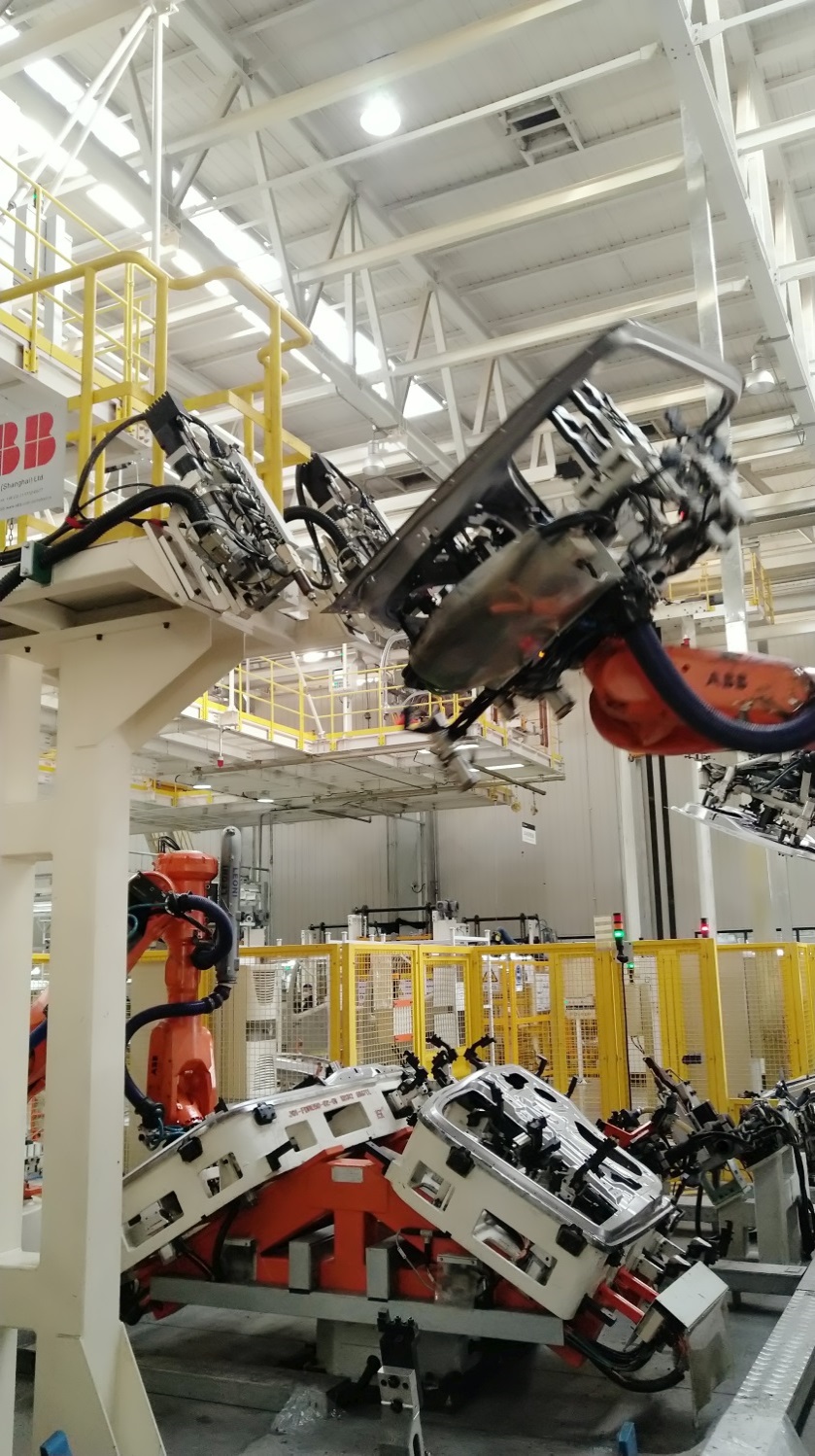 上述工位作业过程中，机器人抓取零部件完成涂胶作业后，无法进行人工检测，涂胶后零件直接进行滚边，如出现断胶、涂胶不均匀、拉丝等质量问题，无法及时发现，造成不合格品流向下序工位，造成整车质量问题。希望借助视觉检测技术，实现对涂胶质量的在线检测和报警，主要需求如下：能够跟随涂胶机器人作业过程进行同步检测；能够通过识别不同车型，调取不同车型涂胶工艺标准，进行涂胶质量判定；能够记录检测的涂胶数据（宽度，长度，有无断胶），对于不合格的位置能够进行大致标识，方便用户进行复检。能够记录并保存检测图片、数据和检测记录信息；当检测到涂胶不合格时，能够通过声光报警进行提示；能够将检测数据、图片、检测记录等信息传递给其它信息系统；提供新车型维护界面，用户经过培训后，可以自主进行新车型检测标准导入和维护的工作，使得后续生产线生产新车型时，用户可以进行系统配置和应用；检验标准：①胶宽：折边胶（2-4）mm，膨胀胶（6-8）mm；③位置：折边胶车门上端距离车门内板外边缘（1-2）mm，其他位置（3-5）mm。膨胀胶打在凹槽内，填充满；④长度：胶柱起始和终止点与理论偏差±3mm检测结果要求：建议保存拍照图片，保存时间至少3个月以上。软件界面：1、用户界面管理模块（包含用户名、密码修改等)2、涂胶监控界面（实时显示涂胶过程界面等）3、报警管理（当发现涂胶缺陷后，能够实时报警等）4、涂胶管理（利用喷嘴轨迹生成模块，对存在缺陷的涂胶部位进行涂胶优化等）4.1.2侧围上件视觉防错侧围上件工位防错：侧围上件工位2组，左侧围和右侧围，人工将侧围放置到夹具上，需要视觉识别所上的侧围型号与计划是否相符。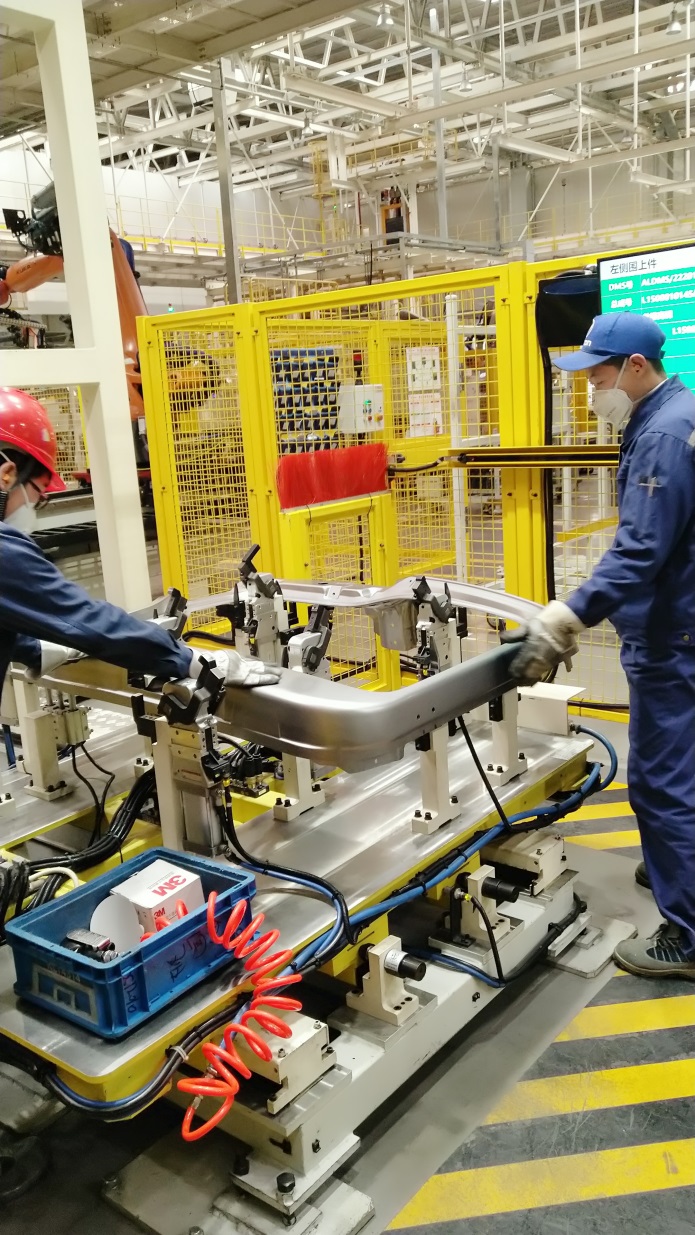 MES系统将车辆生产队列传递给视觉检测设备，视觉检测设备依据车型判断夹具上放置的侧围型号与车型是否匹配，如果匹配则进行灯光显示，如果错误则进行声光报警。员工放置完侧围以后，按动按钮夹具加紧，视觉检测系统进行检测，检测型号正确，放行。如检测型号不符合，进行灯光报警，停止放行。视觉检测系统保留图片、识别结果等数据侧围派生检测数据：超级卡车工厂，当前左侧围13种，右侧围18种，通过9个特征点可以识别上述侧围型号，如下图数据所示：检验结果要求：4.2.1系统其它需求（1）容量性需求基础数据：永久；业务数据：数据至少保留24个月内运行的过程数据；数据存档：提供历史数据备份方案，区分实时数据库和历史数据库，具备定期归档处理的功能和方法。（2）安全性需求本项目按照《福田汽车信息系统建设安全管理办法》的要求对福田汽车的信息系统建设开发过程进行安全规范。（3）性能需求对于事务性请求、实时请求，延迟时间<=1秒；非历史数据查询响应时间<=10秒。（4）可靠性和稳定性需求系统可用性应达到99.9%；系统服务时间7*24小时；数据重处理要求/数据流完整性要求：系统崩溃后数据不可丢失；具备系统备份、业务数据备份、数据归档、灾难恢复以及相关数据的查询功能。（5）可维护性需求软件方面需具有二次开发能力，以适应不断增强的支撑功能和不断拓展的业务空间，能够兼容多种软硬件系统，方便的与其他系统完成数据对接及共享。具有丰富的管理平台，方便技术人员掌握和使用维护。（6）权限管理需求提供用户、组织架构、角色等管理；提供灵活且严格的权限控制，支持分部门、角色设置权限；系统针对各个模块可以设定不同访问级别，如只读，新增，修改，删除等；系统对系统用户的操作过程进行记录，并生成系统日志，供系统管理员进行查询。（7）用户界面需求对于系统的功能，要求界面友好易懂，并有明确的用户操作手册；所有的操作界面必须保持风格的一致性和功能的易用性。5.采购硬件设备视觉检测项目所选型设备需满足如下品牌和参数要求，投标方所提供硬件可以高于我公司选型设备参数要求，不得低于我公司选型设备参数，具体如下表所示：6. 项目建设计划项目实施主要时间节点：（注：该时间计划仅作参考，要保证项目高质量完成，并做好上线后支持）附件一：评分表北汽福田汽车股份有限公司视觉检测项目项目招标评分表年度项目及客户名称项目内容合同金额客户联系人客户联系方式备注序号姓名年龄专业职称项目角色主要职责备注姓名年龄身份证号码毕业学校专业学位职称职务所在部门服务时间资格证书证书编号获取时间在本项目中担任的职务主要经历主要经历主要经历主要经历主要经历主要经历日期参加过的项目参加过的项目担任职务担任职务备注序号招标文件条目号招标文件的商务条款投标文件的商务条款说明序号招标技术指标要求投标技术指标情况具体说明序号功能模块子功能满足情况说明解决方案123……  ***系统技术架构设计说明书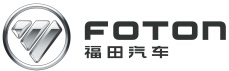   ***系统技术架构设计说明书  ***系统技术架构设计说明书  ***系统技术架构设计说明书  ***系统技术架构设计说明书  ***系统技术架构设计说明书表号：FTBG.10030.25.A表号：FTBG.10030.25.A表号：FTBG.10030.25.A  ***系统技术架构设计说明书  ***系统技术架构设计说明书  ***系统技术架构设计说明书  ***系统技术架构设计说明书  ***系统技术架构设计说明书  ***系统技术架构设计说明书生效日期：2011-5-16生效日期：2011-5-16生效日期：2011-5-16  ***系统技术架构设计说明书  ***系统技术架构设计说明书  ***系统技术架构设计说明书  ***系统技术架构设计说明书  ***系统技术架构设计说明书  ***系统技术架构设计说明书编号：编号：编号：服务器台数X台X台X台X台X台X台X台备注服务器配置服务器用途名称建议品牌及型号CPU内存内置硬盘内置硬盘外接存储服务器配置注明核数、颗数、主频等G注明数量、单盘容量、RAID注明数量、单盘容量、RAID注明是否需要外接磁盘阵列、空间大小操作系统及版本（注明每台服务器的操作系统类型、具体版本、位数要求）（注明每台服务器的操作系统类型、具体版本、位数要求）（注明每台服务器的操作系统类型、具体版本、位数要求）（注明每台服务器的操作系统类型、具体版本、位数要求）（注明每台服务器的操作系统类型、具体版本、位数要求）（注明每台服务器的操作系统类型、具体版本、位数要求）（注明每台服务器的操作系统类型、具体版本、位数要求）数据库及版本（注明数据库服务器的数据库类型、具体版本、位数要求）（注明数据库服务器的数据库类型、具体版本、位数要求）（注明数据库服务器的数据库类型、具体版本、位数要求）（注明数据库服务器的数据库类型、具体版本、位数要求）（注明数据库服务器的数据库类型、具体版本、位数要求）（注明数据库服务器的数据库类型、具体版本、位数要求）（注明数据库服务器的数据库类型、具体版本、位数要求）中间件及版本（注明应用服务器的中间件类型、具体版本、位数要求）（注明应用服务器的中间件类型、具体版本、位数要求）（注明应用服务器的中间件类型、具体版本、位数要求）（注明应用服务器的中间件类型、具体版本、位数要求）（注明应用服务器的中间件类型、具体版本、位数要求）（注明应用服务器的中间件类型、具体版本、位数要求）（注明应用服务器的中间件类型、具体版本、位数要求）系统涉及应用软件及版本（注明应用服务器上安装的应用程序（由实施方提供的产品或定制开发软件程序）的名称、具体版本）（注明应用服务器上安装的应用程序（由实施方提供的产品或定制开发软件程序）的名称、具体版本）（注明应用服务器上安装的应用程序（由实施方提供的产品或定制开发软件程序）的名称、具体版本）（注明应用服务器上安装的应用程序（由实施方提供的产品或定制开发软件程序）的名称、具体版本）（注明应用服务器上安装的应用程序（由实施方提供的产品或定制开发软件程序）的名称、具体版本）（注明应用服务器上安装的应用程序（由实施方提供的产品或定制开发软件程序）的名称、具体版本）（注明应用服务器上安装的应用程序（由实施方提供的产品或定制开发软件程序）的名称、具体版本）关键服务器负载均衡及失效转移设计（对应用、数据库正常提供服务时的负载均衡进行设计；对主要服务器出现单点故障时的失效转移进行设计）（对应用、数据库正常提供服务时的负载均衡进行设计；对主要服务器出现单点故障时的失效转移进行设计）（对应用、数据库正常提供服务时的负载均衡进行设计；对主要服务器出现单点故障时的失效转移进行设计）（对应用、数据库正常提供服务时的负载均衡进行设计；对主要服务器出现单点故障时的失效转移进行设计）（对应用、数据库正常提供服务时的负载均衡进行设计；对主要服务器出现单点故障时的失效转移进行设计）（对应用、数据库正常提供服务时的负载均衡进行设计；对主要服务器出现单点故障时的失效转移进行设计）（对应用、数据库正常提供服务时的负载均衡进行设计；对主要服务器出现单点故障时的失效转移进行设计）系统架构图及说明（网络、服务器、存储拓扑图，图示出用户层、WEB层、应用层、数据库层、存储层之间的关系，并辅以必要的文字说明）（网络、服务器、存储拓扑图，图示出用户层、WEB层、应用层、数据库层、存储层之间的关系，并辅以必要的文字说明）（网络、服务器、存储拓扑图，图示出用户层、WEB层、应用层、数据库层、存储层之间的关系，并辅以必要的文字说明）（网络、服务器、存储拓扑图，图示出用户层、WEB层、应用层、数据库层、存储层之间的关系，并辅以必要的文字说明）（网络、服务器、存储拓扑图，图示出用户层、WEB层、应用层、数据库层、存储层之间的关系，并辅以必要的文字说明）（网络、服务器、存储拓扑图，图示出用户层、WEB层、应用层、数据库层、存储层之间的关系，并辅以必要的文字说明）（网络、服务器、存储拓扑图，图示出用户层、WEB层、应用层、数据库层、存储层之间的关系，并辅以必要的文字说明）系统设计最高并发用户数（根据上述基本软硬件配置，以及系统功能模块需求，估算本系统的设计最高并发用户数，应有计算依据和计算过程）（根据上述基本软硬件配置，以及系统功能模块需求，估算本系统的设计最高并发用户数，应有计算依据和计算过程）（根据上述基本软硬件配置，以及系统功能模块需求，估算本系统的设计最高并发用户数，应有计算依据和计算过程）（根据上述基本软硬件配置，以及系统功能模块需求，估算本系统的设计最高并发用户数，应有计算依据和计算过程）（根据上述基本软硬件配置，以及系统功能模块需求，估算本系统的设计最高并发用户数，应有计算依据和计算过程）（根据上述基本软硬件配置，以及系统功能模块需求，估算本系统的设计最高并发用户数，应有计算依据和计算过程）（根据上述基本软硬件配置，以及系统功能模块需求，估算本系统的设计最高并发用户数，应有计算依据和计算过程）序号培训项目（内容）培训讲师（注明讲师是否厂家工程师）培训地点培训时间培训人数培训时长拟达到培训效果培训文档交付清单备注12招标方售后服务要求投标人是否响应（填“是”或“否”）备注须提供一年免费维保，维保期从项目通过验收之日起开始计算。维保期内，要提供有7×24小时客户服务热线及完善的响应机制（提供热线电话号码）。对平台提供包括（但不限于）系统维护、问题答疑、错误修正、补丁更新在内的全方位免费维保服务。对影响系统正常运行、造成业务工作大面积无法运转的严重故障，一年免费维保期间，须在1小时内响应回复用户提出问题，2小时内响应并提出解决方案；对于其他一般故障，一年免费维保期间，须在8小时内解决故障。必要情况下需人员现场服务（提供紧急联系人及联系方式）。维保期内，因维护软件所发生的一切费用，包括工时费、交通费、住宿费、通讯费均由中标人承担。维保期内，须提供二次开发服务。如果招标人为适应新的标准和工作要求，须对系统做小范围改进或增加新功能等，投标人应免费、及时进行修改或提供相关软件给招标人使用。系统运行中发现的程序缺陷，乙方应无条件修改，确保甲方业务正常运转。免费维护期内提供短期内的驻现场技术人员及时解决问题（其他个性化售后服务）项目名称北汽福田汽车股份有限公司视觉检测项目北汽福田汽车股份有限公司视觉检测项目北汽福田汽车股份有限公司视觉检测项目北汽福田汽车股份有限公司视觉检测项目北汽福田汽车股份有限公司视觉检测项目北汽福田汽车股份有限公司视觉检测项目北汽福田汽车股份有限公司视觉检测项目北汽福田汽车股份有限公司视觉检测项目备注项目实施序号角色角色含税单价
（万元/人天）含税单价
（万元/人天）数量
（人天）数量
（人天）含税总价（万元）项目实施1项目经理
（含差旅费）项目经理
（含差旅费）项目实施2实施顾问
（含差旅费）实施顾问
（含差旅费）项目实施3开发顾问
（含差旅费）开发顾问
（含差旅费）项目实施4产品含维保一年产品含维保一年项目实施5…………项目实施小计人民币含税（万元）：人民币含税（万元）：人民币含税（万元）：人民币含税（万元）：人民币含税（万元）：人民币含税（万元）：人民币含税（万元）：硬件费用序号设备名称用途用途单价（万元）单价（万元）数量数量小计硬件费用1硬件费用2硬件费用小计人民币含税（万元）：人民币含税（万元）：人民币含税（万元）：人民币含税（万元）：人民币含税（万元）：人民币含税（万元）：人民币含税（万元）：人民币含税（万元）：总报价　　　　　　　　　　　　　　                   （万元）　　　　　　　　　　　　　　                   （万元）　　　　　　　　　　　　　　                   （万元）　　　　　　　　　　　　　　                   （万元）　　　　　　　　　　　　　　                   （万元）　　　　　　　　　　　　　　                   （万元）　　　　　　　　　　　　　　                   （万元）　　　　　　　　　　　　　　                   （万元）　　　　　　　　　　　　　　                   （万元）项目实施周期                                                工作日                                                工作日                                                工作日                                                工作日                                                工作日                                                工作日                                                工作日                                                工作日                                                工作日后期维护费　　　　　　　         　　                    （万元/人天）　　　　　　　         　　                    （万元/人天）　　　　　　　         　　                    （万元/人天）　　　　　　　         　　                    （万元/人天）　　　　　　　         　　                    （万元/人天）　　　　　　　         　　                    （万元/人天）　　　　　　　         　　                    （万元/人天）　　　　　　　         　　                    （万元/人天）　　　　　　　         　　                    （万元/人天）备注☑                                                 合同书              共  页口　                  附件3    共    页☑　      项目工作说明书（SOW） 附件1                                共   页口　                       　　 共    页  口　                附件2     共   页口　                      　　  共    页项目阶段系统上线到初验阶段（3个月）初验到终验阶段（6个月）质保期（1年）系统可用性要求系统可用率≥99%（40小时）系统可用率≥99.5%（30小时）质保期内系统可用率≥99.9%（10小时）单次故障停机时间单次故障停机时间≤4小时单次故障停机时间≤4小时单次故障停机时间≤2小时等级业务影响程度及影响范围用户影响范围L1(极高)指生产环境关键设备、节点或应用系统故障，导致核心系统完全不可用系统对应的所有用户L2(高)指生产环境关键设备、节点或应用系统故障，导致重要系统完全不可用系统对应的所有用户L2(高)指生产环境关键设备、节点或应用系统故障，导致核心系统部分功能不可用或有影响系统对应的所有用户L2(高)指生产环境关键业务功能（含接口功能）故障，导致通过其无法访问其他核心系统或重要系统影响所有使用该关键业务功能的用户L3(中)指生产环境关键设备、节点或应用系统故障，导致重要系统部分功能不可用或有影响系统对应的所有用户L3(中)指生产环境关键设备、节点或应用系统故障，导致一般系统完全不可用系统对应的所有用户L3(中)仅影响少量用户或单一办公地点用户应用访问仅影响少量用户或单一办公地点用户L3(中)指所有开发、测试环境设备、节点或应用系统故障，导致开发、测试系统应用完全不可用或有影响开发测试系统对应所有用户L4(低)指生产环境关键设备、节点或应用系统故障，导致一般系统部分功能不可用或有影响系统对应的所有用户L4(低)指对应用系统无影响的事件或报警单个用户L4(低)核心系统、重要系统和一般系统的单个用户事件单个用户事件级别事件根因供应商应向甲方支付的违约金L1(极高)因人为操作原因导致的重大故障≤合同额*10%L1(极高)变更方案不完善导致的重大故障≤合同额*10%L1(极高)未按标准流程执行发布的≤合同额*10%L1(极高)因程序不健壮，代码质量差导致的重大故障≤合同额*10%L1(极高)其他≤合同额*10%L2(高)因人为操作原因导致的重大故障≤合同额*10%L2(高)因方案不完善导致的重大故障≤合同额*10%L2(高)因程序不健壮，代码质量差导致的重大故障≤合同额*10%L2(高)未按标准流程执行发布的≤合同额*10%L2(高)其他≤合同额*10%中-≤合同额*10%☑                    合同书  共 7 页口　                 附件3    共   页口　                 附件1    共   页口　                      　　共   页  口　                 附件2    共   页口　                      　　共   页名  称规        格数量单  价合  计共     计共     计共     计共     计￥ 货款共计人民币（大写）         整  货款共计人民币（大写）         整  货款共计人民币（大写）         整  货款共计人民币（大写）         整  货款共计人民币（大写）         整 项目阶段系统上线到初验阶段（3个月）初验到终验阶段（6个月）质保期（1年）系统可用性要求系统可用率≥99%（40小时）系统可用率≥99.5%（30小时）质保期内系统可用率≥99.9%（10小时）单次故障停机时间单次故障停机时间≤4小时单次故障停机时间≤4小时单次故障停机时间≤2小时等级业务影响程度及影响范围用户影响范围L1(极高)指生产环境关键设备、节点或应用系统故障，导致核心系统完全不可用系统对应的所有用户L2(高)指生产环境关键设备、节点或应用系统故障，导致重要系统完全不可用系统对应的所有用户L2(高)指生产环境关键设备、节点或应用系统故障，导致核心系统部分功能不可用或有影响系统对应的所有用户L2(高)指生产环境关键业务功能（含接口功能）故障，导致通过其无法访问其他核心系统或重要系统影响所有使用该关键业务功能的用户L3(中)指生产环境关键设备、节点或应用系统故障，导致重要系统部分功能不可用或有影响系统对应的所有用户L3(中)指生产环境关键设备、节点或应用系统故障，导致一般系统完全不可用系统对应的所有用户L3(中)仅影响少量用户或单一办公地点用户应用访问仅影响少量用户或单一办公地点用户L3(中)指所有开发、测试环境设备、节点或应用系统故障，导致开发、测试系统应用完全不可用或有影响开发测试系统对应所有用户L4(低)指生产环境关键设备、节点或应用系统故障，导致一般系统部分功能不可用或有影响系统对应的所有用户L4(低)指对应用系统无影响的事件或报警单个用户L4(低)核心系统、重要系统和一般系统的单个用户事件单个用户事件级别事件根因供应商应向甲方支付的违约金L1(极高)因人为操作原因导致的重大故障≤合同额*10%L1(极高)变更方案不完善导致的重大故障≤合同额*10%L1(极高)未按标准流程执行发布的≤合同额*10%L1(极高)因程序不健壮，代码质量差导致的重大故障≤合同额*10%L1(极高)其他≤合同额*10%L2(高)因人为操作原因导致的重大故障≤合同额*10%L2(高)因方案不完善导致的重大故障≤合同额*10%L2(高)因程序不健壮，代码质量差导致的重大故障≤合同额*10%L2(高)未按标准流程执行发布的≤合同额*10%L2(高)其他≤合同额*10%中-≤合同额*10%序号故障等级定义响应时间解决时间1严重故障系统瘫痪（服务器宕机、组件死锁等原因，导致80%的或以上的用户不能正常使用系统）系统全局性故障。15分钟2小时2紧急故障系统关键功能无法运行的系统局部性故障。15分钟4小时3限制故障系统非关键性功能无法运行的局部性故障。30分钟8小时4一般故障基本功能正常，不影响使用，个别用户不能正常使用系统。30分钟24小时序号服务类型定义响应时间解决时间1服务请求甲方提出的相关服务要求，此服务要求风险低，频率高，成本低等特点。15分钟24小时2问题处理对系统中无法解决的难题或者严重故障进行根本性分析，以此防止重复事件和严重事件的再次发生，从根源上解决事件。15分钟方案提交：5天2问题处理对系统中无法解决的难题或者严重故障进行根本性分析，以此防止重复事件和严重事件的再次发生，从根源上解决事件。15分钟问题处理：根据实际情况在变更评审单中双方约定。3变更请求对系统的日常变更进行处理，并保证变更的有效性，降低变更风险，提升变更成功率。15分钟变更确认：7天3变更请求对系统的日常变更进行处理，并保证变更的有效性，降低变更风险，提升变更成功率。15分钟变更处理：根据实际情况在变更评审单中双方约定。设备名称品牌参数图像处理工控机华北工控、日本FASTIntel H81芯片组支持LGA1150第四代Intel Haswell酷睿i3/i5/i7智能处理器板载4G（可选2G）DDRIII内存；提供单槽最大8G  DIMMIII内存插槽，整板最大可支持16GB支持2个千兆以太网口，支持网络唤醒支持VGA+DVI+HDMI多显示输出支持6个USB，其中2个USB3.0，4个USB2.0接口丰富：2x USB3.0、4X USB2.0、1xSATA3.0，3x SATA2.0、8路GPIO、 2x Mini-PCIE（一个标准兼容3G卡槽，一个标准兼容SSD）安装支架无能够稳固支撑视觉相机，要求稳固，不易变形视觉检测头外壳无能够保护视觉检测头，防飞溅、防摩擦、易清洁工业相机德国Basler、大华、大恒分辨率 640*480靶面尺寸1/4"感光芯片尺寸3.7 mm x 2.8 mm水平/垂直像素尺寸	5.6 µm x 5.6 µm工业镜头日本computar、长步道低变形率（低于1.0%） 焦距 8mm工作范围 光圈 F1.4-F16C 视角 D 2/3＂ 67.1° 1/2＂ 51.9° 变形率 2/3＂ -0.1%（y=5.5） 1/2＂ -1.1%（y=4.0）工作温度 -20℃-+50℃频闪光源沃德普、纬朗光电温度：0~40℃湿度：20~85%非凝结配套控制器：PS1C、PS2C、PS3C、PD4、PDS3、PBT4、PDM需要与镜头尺寸契合光源控制器沃德普、奥普特通道数：4通道过电流保护：输出电流超出107%起作用触发输入电压：DC5-24V输出电压（峰值）：DC48V触发延时时间<80us使用环境：温度：-10~50℃、湿度：20~85%RH（无结霜状态）控制柜及高柔线缆等电气件无无序号工作项目输出物计划完成时间备注1项目立项立项报告2019年6月2招投标招标/评标报告2019年10月3蓝图设计蓝图2019年11月4系统开发                                     开发说明书2019年12月5系统测试                                     测试报告2020年1月6系统上线      上线通知2020年2月7系统初验初验报告2020年5月8系统终验终验报告2020年8月序号组成部分评价要素分值评分标准得分价格部分(A分)（60分）投标价格60以所有有效投标价的平均值为评标基准价；当投标报价≤评标基准价时，得满分；当投标报价>评标基准价时，按评标基准价/投标报价×60算其得分；商务部分(B分)（10分）企业资质1主要指注册资金及必须提供的资质等级比较。注册资本≧1000万，得1分；②1000万＞注册资本≧500万，得0.5分。商务部分(B分)（10分）企业荣誉1代理证书、荣誉证书、质量体系认证书及相关授权函等综合评分商务部分(B分)（10分）汽车行业经验2三年内类似项目案例介绍（须有用户方联系方式及合同复印件）
①、≧4个，得2分；②、≧2个，﹤3个，得1分；③、﹤2个，得0.5分商务部分(B分)（10分）优惠条件4根据投标方给予的免费或收费的优惠条件或承诺予以评分商务部分(B分)（10分）标书完整性2根据标书内容完整性、需补充和澄清内容多少、澄清次数和质量予以综合评分技术部分（C分）（20分）能力验证15能够配合投标方免费实施现场POC验证，实施效果达到投标方使用要求的，依据实施效果给予10-15分评价能够提供汽车制造业应用案例考察的，考察内容与投标方实施内容吻合，依据考核评价给予5-10分评价能够免费提供实验室环境POC验证，能够证明其项目实施能力的，依据验证效果给予评分0-5分评价技术部分（C分）（20分）能力验证15能够配合投标方免费实施现场POC验证，实施效果达到投标方使用要求的，依据实施效果给予10-15分评价能够提供汽车制造业应用案例考察的，考察内容与投标方实施内容吻合，依据考核评价给予5-10分评价能够免费提供实验室环境POC验证，能够证明其项目实施能力的，依据验证效果给予评分0-5分评价技术部分（C分）（20分）产品功能5根据投标方《项目功能需求应答表》应答结果，按照其详细功能满足情况、实现方式；以及响应项目整体要求的性能、技术参数、技术规格等进行综合评分能力部分（D分）（10分）人员4根据投标方项目经理（从业年限，同类项目经理经验）以及项目组成员的数量、能力、资历等的项目实施的组织保障、质量保障措施进行综合评分能力部分（D分）（10分）售后服务3根据投标方的到达现场条件及时间、后期服务能力和速度及是否有针对本项目有专项小组，人员队伍组成、维修体系、退换货承诺、免费维护期长短以及个性化服务等因素综合评分能力部分（D分）（10分）项目管理3综合评估投标方在项目进度、质量控制、风险控制、文档管理、培训方案、数据清理及移植等方面的方案和建议总计总计总计100实际得分总计评分人评分人评分人